CONTENTSCOAT OF ARMS, VISION & MISSION………………………………………………………………………………………….2CONTACT DETAILS………………………………………………………………………………….……………………………….…3ADMINISTRATIVE AND SECRETARIAL SERVICES……..……………………………….…………………………….….4RULES & REGULATIONS……………………………………………………………………………………………………….......6APPLICATION REQUIREMENTS………………………………………………………..….……………..……………….…….6ENTRY REQUIREMENTS………………………………………………………………………….………………………………….7PROGRAMMES OFFERED PER FACULTY	FACULTY OF ARTS…………………………………………………………………………………………………………..8	FACULTY OF COMMERCE, ADMINISTRATION & LAW……………………………………………………23	FACULTY OF SCIENCE & AGRICULTURE…………………………………………………………………………54COAT OF ARMS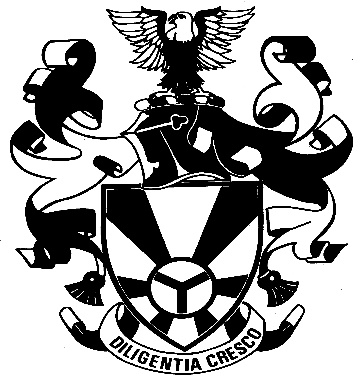 HERALDIC DESCRIPTIONArms			:	Gyronny of twelve argent and azure, at nombril point, on abezant, a pall sable.	Crest			:	A fish eagle displayed proper.Wreath and Mantling	:	Argent and azure.Motto			:	Diligentia CrescoSYMBOLISMThe coat of arms, the golden disc, divided into three symbolises the physical, intellectual and spiritual aspects of humankind.  The blue and white rays represent the knowledge and learning radiated by the University.  The black and red helmet is associated with courtesy while the fish eagle conveys the idea of alertness.  The motto, by diligence I grow, serves as an inspiration to both students and staff members.VISIONA leading comprehensive university providing quality education.MISSIONTo provide globally competitive graduates, relevant for the human capital needs of the country, by providing quality education which upholds high standards of research and academic excellence.The Richards Bay Campus of the University of Zululand is situated about 172 km north of Durban, off the N2 national road on the KwaZulu-Natal North Coast.   This campus is a day campus.CONTACT DETAILSSecretary/PA			:	(035) 9026921	Reception			:	(035) 9026950Administration		:	(035) 9026958/6989Admissions			:	(035) 9026923 	Student Admin		:	(035) 9026924/6977	Examinations			:	(035) 9026922	Library				:	(035) 9026918	Protective Services		:	(035) 9026940/6955Clinic				:	(035) 9026956/6908ICT				:	(035) 9026854Finance			:	(035) 9026954	Web Address			:	www.unizulu.ac.zaCorrespondence & enquiries	:	Prospective students must note that all correspondence  and enquiries are to be addressed to:The Registrar, University of Zululand, Private Bag X1001, KwaDlangezwa, 3886Physical address		:	2 Cent Circle, Arboretum, Richards Bay, 3900Postal address		:	Private Bag X1041, Richards Bay, 3900Banking details		:	ABSA Bank, Empangeni					Branch Code: 632005					Acc. No. 1880000051 (for payment of fees)					Acc. No. 1880000035 (for all other payments)					Use student number as referenceADMINISTRATIVE AND SECRETARIAL SERVICES Executive Director	:	VacantSecretary/PA			:	Mrs X P Khumalo, NDip. Management Assistant (Umfolozi College) Cert. Office Management (UNISA)Manager: Student Admin       :	Mrs K Adlam, Sec. Cert (TechNatal), Dip Com Prac  (TSA), BA (Hons) Indus Psych (UNIZULU)Administration Officer 	:	Mrs N P Cele, BA(Hons)(UNIZULU) HRM Cert (UNISA)Administrative Officer	:	Mr E S Radebe, BCom Economics (UNIZULU)(Admissions)Senior Administrative Officer: 	Miss D N Ngcemu, BCom Economics (UNIZULU)(Examinations)Office Administrator 	:	Mrs V Munian, Programme in Reception Year Teaching(Student Admin.)		(UNISA), BEd. (UNISA)Administrative Secretary        : 	Vacant Receptionist			:	Mrs N M Khumalo, BA (Communication Science) BHonsDeputy Director PSD                :	Mr R M Lukhele, Dip (Risk Management), Dip (Safety Management) (Oxbridge) Dip (Security Management) (Damelin) NCert. (Crime Investigation)(UNISA) Protective Services Officer	:	Miss S N MkhwanaziFinance Admin. Assistant	:	Mrs P W Mafundityala, NDip Credit Mngmt (TUT)Library Assistant		:	Mrs S P Makhunga, B.Tech: Library and Information Science (DUT)Mr L Jiyane, B. Library and Information Science (UNIZULU)Student Lab Co-ordinator	:	Miss N N Ngcobo, BCom (MIS) (UNIZULU), PGCE (UNIZULU), CompTIA A+ (CompTIA), ITIL (APMG international), COBIT 5 (APMG International), Service Desk Analyst (APMG International)ICT Technician	:	Mr S Mazibuko, Dip (Com), HDip (Community	Organisation), BA (Correctional Studies)(UNIZULU) Cert. (Quality Service at Customer)(DEAL), (COBIT®5) (APMG), (ITIL Foundation)(APMG) Certs (Project Management) (Information Systems Management), (Fundamentals of Cybersecurity)(UCT)Clinic                                         :	Mrs Z Ngwenya, BCur (UNIZULU), Nursing Management (UKZN), Primary Health Care (UKZN) Dispensing Licence. MA(UKAZ)Mr T G Gumede Dip (Gen. Nursing)(Ngwelezane Hospital), Dip (Community Nursing), Dip (Midwifery)(UNIZULU) Dip (Nursing Management, Primary Health Care & Family Care), Cert (HIV/AIDS Management)(UKZN)Student Housing		:	Mr M Mthalane, BTech Marketing (DUT)RULES AND REGULATIONSThe rules and regulations of the Faculty of Arts, Faculty of Commerce, Administration & Law and the Faculty of Science & Agriculture are contained in the respective faculties’ prospectus and apply mutatis mutandis to programmes offered at the Richards Bay Campus.APPLICATION REQUIREMENTSAll applications must quote a Central Admissions Office (CAO) reference.Registration is provisional until all registration requirements are met to the satisfaction of the offices of the Registrar and the Executive Dean.ENTRY REQUIREMENTSPROGRAMMES OFFERED PER FACULTYFACULTY OF ARTSDEPARTMENT OF COMMUNICATION SCIENCEACADEMIC STAFFCo-ordinator		Dr A Moonasamy						035-9026947D.Phil (UNIZULU), MA (UNIZULU), BA (Hons) (UNIZULU), BA (UNIZULU)Lecturers		Mr JM Magagula, MA (UNIZULU), BA (UNIZULU) Dr TG Mokgosi, D.Phil (NWU), MA (NWU), BA (Hons)(NWU), BA (UNW)                               	Mr MW Molefe, MTech (CUT), BA (Hons) (UNISA), Dip. STD (BOCHUM)                                       	Ms JB Ngubane, MA, BA (Hons) [UNIZULU], Dip Info. Sys. & Tech			Mr G J Zondi , MA(UNIZULU), BA(Hons), PGDHE(UKZN)1CPDP1/ACPDP1 	Diploma in Public Relations Management The purpose of this qualification is to provide competent and responsible Public Relations Practitioners with market-related skills which are relevant to the private and public sectors of the economy.  This course is suitable for students seeking employment in the following areas: Public Relations; Business Management; Advertising; Communications Officers; Public Speaker/Spokesperson and Journalism.FIRST YEARSECOND YEARTHIRD YEARDiploma in Public Relations ManagementMODULE DESCRIPTIONS1CMDP1/ACMDP1		Diploma in Media StudiesThe purpose of this qualification is to provide competent and responsible media specialists with market related media skills which are also relevant to the private and public sectors of the economy.  This course is suitable for students seeking employment in the following areas: camera operating, photojournalism, video & photo editing, advertising, communication, spokespersons, personal assistance and journalism.FIRST YEARSECOND YEARTHIRD YEARDiploma in Media StudiesMODULE DESCRIPTIONS DEPARTMENT OF TOURISMACADEMIC STAFFCo-ordinator	Mrs N O Linda,						035 902 6562STD (Esikhawini College), Hotel Management Certificate (Damelin College), ABET (UNISA), PDRT, MRT (UNIZULU)Lecturers	Miss P.S Mhlongo, BA Tourism studies (UNIZULU), BA Honours, UNIZULU), PGCE (UNISA). MA (UNIZULU)Mr S D Ntshangase, BA. Tourism studies (UNIZULU), BA. (Hons) (UNIZULU), PGCE (UNIZULU), MA. (UNIZULU)IDPTM1 Diploma in Tourism ManagementThe purpose of the programme is to provide graduates with vocational knowledge and skills required in the tourism industry. Graduates of this programme will be equipped to enter both the public and private tourism sectors as entry level employees, and will be able to utilize and apply operational skills and problem-solving techniques within tourism businesses or public tourism institutions. The essence of this programme is to provide graduates with hands-on skills (different from Bachelor degree provision) that will enable them to be employed as quickly as possible after graduation. Students, in their third year, will take Tourism Employability Skills module, and will undergo a six-month Work Integrated Learning within the tourism industry to prepare them for a career in the industry.YEAR 1YEAR 2YEAR 3DIPLOMA IN TOURISM MANAGEMENTMODULE DESCRIPTIONS FACULTY OF COMMERCE, ADMINISTRATION & LAWACCOUNTINGACADEMIC STAFFCo-Ordinator		Dr A C Weyers	 				            Tel. no. (035) 9026935Post-Graduate Diploma in Higher Education (UKZN), MTech (Cost & Mngmt Acc) (CUT), PhD (Mngmt Acc) (NWU),Lecturers	      	Mr I N Mthembu, BCom, BA (Hons), MA(UNIZULU)Mr S O Taiwo,  B.Tech (Hons) (LAUTECH), B.Com (Hons), MCom (UNIZULU)2AHCR1/CAHCR1		Higher Certificate in Accountancy This qualification is aimed at producing candidates capable of performing activities in the following areas:  Accounting Assistants, Junior Bookkeepers and Accounting Technicians.FIRST YEARHigher Certificate in Accountancy MODULE DESCRIPTIONS2AACR1/CAACR1		Advanced Certificate in Accountancy This is a 1 year qualification consisting of 9 modules.  The total credit value for this qualification is 120.  This qualification is aimed at producing people capable of performing activities in the following areas:  Accounting assistants and junior bookkeepers and accounting technicians.Learners aspiring to enter this qualification must be in possession of a Higher Certificate in Accountancy (NQF entry level 5).FIRST YEARMODULE DESCRIPTIONSBUSINESS MANAGEMENTACADEMIC STAFF Co-Ordinator		Ms T I Maseko						035-902 6886BCom, BComHons, MCom (Business Management) PGCE(UNIZULU)	Lecturers	Prof I Kaseeram, BSocSc (UKZN), MSocSc (UKZN), DCom (Economics) (UNIZULU)	Mr L T Zungu, BAdmin, BCom(Hons), MA (Economics) (UNIZULU)  Ms S Mgoduka, BCom (Hons), MCom (UNIZULU)Mr I Mosiuoa, BCom, BCom (Hons) (UNIZULU) Mr S G Ndlovu, B.Com, B.Com (Hons),  M.Com, (UNIZULU).CBCTM1		National Higher Certificate in MarketingNo intake of new students for 2020A graduate who has achieved this qualification will be able to understand and apply fundamental principles of marketing; apply consumer behavior; communicate marketing information effectively using different media; distinguish the different product and services as well as marketing characteristics and strategies. The individual will also be able to identify the contemporary environment, problems and practices of consumer marketing.  Career opportunities include employment as a marketing administration officer; sales administration assistant; advertising/promotions planner; advertising account co-ordinator; marketing research assistant; marketing representative; assistant merchandising manager; direct marketing planner or any marketing-related career.FIRST YEARSECOND YEARCBCTM1	National Higher Certificate in MarketingMODULE DESCRIPTIONSCO-OPERATIVESACADEMIC STAFFCo-Ordinator		Ms T I Maseko						035-902 6886BCom, BComHons, MCom (Business Management) PGCE(UNIZULU)Lecturers		Dr M F Magigaba, BA(Hons), MBA (JSU, USA) DCom (UNIZULU)Ms H C Zwane,   PGCE, B.Com, B.Com (Hons)(UNIZULU)Mr S G Ndlovu, B.Com, B.Com (Hons), MCom (UNIZULU)Mr L O Mpungose, BCom, BCom(Hon)(UNIZULU)Dr H Maduku, BCom Honors Economics (Midlands State University, Zimbabwe), MCom Economics, DCom Economics, (UNIZULU)Mr L T Zungu, BAdm, BCom(Hons), BAdmin., MA Economics(UNIZULU),Ms T N Radebe, BCom, Hons (Business Management), MCom (Business Management)(UNIZULU),Ms N S Zikhali, NHC Marketing, BCom, BCom (Hons) & MCom (UNIZULU)Mr B N Mthethwa, BAdmin, BAdmin (Hons), MPA(UNIZULU)2CODP1/CCODP1 	Diploma in Management of Co-OperativesThis programme is one of the first accredited academic diplomas in this field.  It aims to equip students with skills and knowledge that will qualify them for employment as managers and supervisors of small and medium co-operatives. Graduates will be able to manage the operations of co-operative organisations, mobilise resources from members of co-operatives for growth and wealth generation.  Graduates will also acquire broad-based business management skills.  Employment opportunities can be in any of the following positions:  co-operative manager, co-operative training and educational specialist, co-operative promoters/advisor, co-operative auditor, credit officer for micro-financing or project development officer with a non-governmental organisation (NGO). FIRST YEARSECOND YEARTHIRD YEAR2CODP1/CCODP1 Diploma in Management of Co-OperativesMODULE DESCRIPTIONSTRANSPORT & LOGISTICSACADEMIC STAFFCo-Ordinator		Mr K Ampofo-Twumasi			            Tel. no. (035) 9026938		BSc (Hons), Dip Education (GH), Hons B (B&A), MBA (Stell)Lecturers		Dr M F Magigaba, BA(Hons), MBA (JSU, USA) DCom (UNIZULU)Dr N N Jili, BAdm, BAdmin(Hons) MPA (UNIZULU),  DAdmin(UKZN)Mr FN Gwala,  BAdm.,  BAdm.(Hons),  MPA (UNIZULU)Dr K D Ilesanmi, BSc (Hons) Economics (AAUA, Nigeria), MCom Economics,  DCom Economics (UNIZULU)Dr B T Mazorodze,   BAHons (Midlands State University, Zimbabwe) MCom, D.Com, (UNIZULU)Dr H Maduku, BCom Honors Economics (Midlands State University, Zimbabwe), MCom Economics, DCom Economics, (UNIZULU)Mr L T Zungu, BAdm.,  BCom(Hons), BAdmin, MA Economics(UNIZULU),Mr S O Taiwo,  B.Tech (Hons) (LAUTECH), B.Com (Hons), MCom (UNIZULU)Ms S Mgoduka, BCom, BCom (Hons), MCom (UNIZULU) Mr L U Agwuna, HC, Marketing, BCom, Hons,Economics (UNIZULU)Dr A. O. Ayandibu, B.Sc (Hons) (UNAD), BAP (SA),  MBA (UNILORIN), Ph.D (UKZN)Ms T N Radebe,  BCom, Hons (Business Management), MCom (Business Management) (UNIZULU)Ms M. P Jeza, BCom, BCom (Hons)(UNIZULU)2BLM01/CBLM01	Diploma in Logistics ManagementThis qualification is aimed at producing entry-level employees who intend to pursue careers in the field of transport and supply chain management. Successful students will be qualified to work in the transportation and logistics fields, specializing in logistics services; warehousing and distribution; supply chain management; clearing and forwarding; export and import trade; inventory control as well as procurement and manufacturing.FIRST YEARSECOND YEARTHIRD YEAR2BLM01/CBLM01 Diploma in Logistics ManagementMODULE DESCRIPTIONSSECOND YEARTHIRD YEAR2BTM01/CBTM01	Diploma in Transport ManagementThis qualification is aimed at producing entry-level employees who intend to pursue careers in the field of transport and supply chain management. Successful students will be qualified to work in a transportation related business operation, specializing in road transport operations - national and international; and municipal transport/management. Serving as transportation projects manager; in-house transport manager for organisations; logistics service provider. Graduates will qualify to fill positions in warehousing and distribution, supply chain management, clearing and forwarding as well as export and import trade.FIRST YEARSECOND YEARTHIRD YEAR2BTM01/CBTM01 		Diploma in Transport Management MODULE DESCRIPTIONSSECOND YEARTHIRD YEARFACULTY OF SCIENCE & AGRICULTUREBIOKINETICS & SPORT SCIENCEACADEMIC STAFFCo-Ordinator			Dr C Gouws				            Tel. no. (035) 9026968BA Human Movement Science (NWU), BA (Hons) Kinderkinetics (NWU), MSc.  Kinderkinetics, PhD Sport Science, (UNIZULU)Lecturers	Dr G Breukelman, BSc. (Hons) MSc, PhD Sport Science, (UNIZULU)Dr L Millard, B Hons (Sport Science) MA (Human Movement Science)(NMU), PhD Sport Science, (UNIZULU)Ms P B M Ndlovu, BSC (Hons) Sport Science and Coaching (NUST), MSc. Sports Science-Physiology (Stell.) 4NDP01/SNDP01 Diploma in Sport and Exercise TechnologyThis qualification is aimed at producing graduates who intend pursuing a career in the field of sport and exercise technology. Graduates who have achieved this qualification will be able to design, implement and manage a physical activity programme for all groups including special populations. They will screen, assess, monitor and manage health-related fitness, lifestyle and wellness programmes. Graduates will be able to provide personal training or lead and instruct safe and effective physical activity participation to meet participants’ fitness requirements as well as provide educated advice on lifestyle change for improved well-being.  In addition, graduates will have the knowledge for the appropriate referral to other healthcare providers. Employment opportunities include sport coach; sport organiser; health and fitness instructor; fitness adviser for sport teams; sport and fitness/gym manager; lifestyle consultant; school physical education and sport instructor.FIRST YEARSECOND YEARTHIRD YEAR4NDP01/SNDP01 	National Diploma in Sport and Exercise TechnologyMODULE DESCRIPTIONSCONSUMER SCIENCES: HOSPITALITY MANAGEMENT ACADEMIC STAFFCo-Ordinator			Mrs J Benade			   	            Tel. no. (035) 9026959BSc (Home Econ) (UOFS), B Home Econ (Hons) (UNIZULU)Lecturers	Ms A Sibisi, ND (DUT), BT(DUT), MA (DUT); Lab Technician	Mr S Chiya, ND Food and Beverage Management (DUT), BT, Consumer Science: Food and Nutrition (DUT).4DIP02	/SDIP02	Diploma in Hospitality ManagementThis programme offers training to students who are keen to enter the hospitality industry and seek employment in a variety of lodging and guest service occupations as owners or managers.  Graduates of the Diploma Hospitality Management will be equipped with supervisory and managerial skills in areas such as hotels and restaurants, accommodation management, food and beverage management, front office, banqueting or as entrepreneurs where they will be responsible for quality control, effective use of equipment, hygiene and safety, stock control, compilation and adhering to budget procedures, problem identification and resolution as well as liaising with different divisions of an organization and industry.  Teaching of a high standard is offered and students have the use of sophisticated and                   well-equipped kitchens and a dining area.  Students will do six months Work Integrated Learning in their third year to prepare them for their career in the hospitality industry. Diploma in Hospitality ManagementMODULE DESCRIPTIONSProgrammeCodeNSC Points (excl. LO)ProgrammeDurationMinimum entry requirements(NSC = National Senior CertificateFAL = First Additional Language)ZU-R-AC222Higher Certificate in Accountancy 2AHCR11 yearNSC with English 3; Maths Lit. 4 OR Maths 3ZU-R-CO324Diploma in Management of Co-Operatives 2CODP13 yearsNSC with Diploma endorsement; Maths Lit. 4 OR Math 3 and English 3ZU-R-LM324Diploma in Logistics Management 2BLM013 yearsNSC with Diploma endorsement; Maths 3 OR Maths Lit 4; English 3/FAL 3ZU-R-TP324Diploma in Transport Management 2BTM013 yearsNSC with Diploma endorsement; Maths 3 OR Maths Lit 4; English 3/FAL 3ZU-R-PR324Diploma in Public Relations Management1CPDP1    3 years NSC Dip with an achievement rating of 3 (40-49%) or better in 4 recognised NSC 20-credit subjects and an achievement rating of 4 (50-59%) in English as a FAL, or 4 (50-59%) in English as Home Language. ZU-R-MD324Diploma in Media Studies 1CMDP1    3 yearsNSC Dip with an achievement rating of 3 (40-49%) or better in 4 recognised NSC 20-credit subjects and an achievement rating of 4 (50-59%) in English as a (FAL), or 4 (50-59%) in English as Home Language. ZU-R-TMI24Diploma in Tourism Management IDPTM13 yearsNSC with Diploma endorsement; Level 4 or “D” symbol,(HG) for English, at least level 4 in any four recognized NSC subjects.  Alternatively, a Higher Certificate or Advanced Certificate in a cognate field. ZU-R-DFI26Diploma in  Sport & Exercise Technology 4NDP01  3 yearsNSC with Diploma endorsement, Level 3 in four recognised NSC 26-credit subjects and Level 4 for English as a FAL or Home languageZU-R-DHM26Diploma in Hospitality Management 4DIP023 yearsNSC with Diploma endorsement and Level 4 for English as a FAL or level 4 for English as a Home Language FACULTYArtsArtsArtsDEPARTMENTCommunication ScienceCommunication ScienceCommunication ScienceQualifierDiploma in Public Relations ManagementDiploma in Public Relations ManagementDiploma in Public Relations ManagementCESM Category05Communication, Journalism and Related Studies Communication, Journalism and Related Studies CESM 1ST Qualifier0504Public Relations, Advertising and Applied CommunicationPublic Relations, Advertising and Applied CommunicationCESM 2ND Qualifier050499Communication, Journalism and Related Studies, Other Communication, Journalism and Related Studies, Other MAJORSCommunication Studies 1,2,3       Communication Studies 1,2,3       Public Relations 1B, 2B, 3ASAQA ID101140101140UNIZULU Code1CPDP1/ACPDP11CPDP1/ACPDP11CPDP1/ACPDP1NQF EXIT Level666Entry Requirements NSC Dip with an achievement rating of 3 (40-49%) or better in 4 recognised NSC 20-credit subjects and an achievement rating of 4 (50-59%) in English as (FAL), or 4 (50-59%) in English as Home Language.NSC Dip with an achievement rating of 3 (40-49%) or better in 4 recognised NSC 20-credit subjects and an achievement rating of 4 (50-59%) in English as (FAL), or 4 (50-59%) in English as Home Language.NSC Dip with an achievement rating of 3 (40-49%) or better in 4 recognised NSC 20-credit subjects and an achievement rating of 4 (50-59%) in English as (FAL), or 4 (50-59%) in English as Home Language.Minimum Duration of Studies3 years3 years3 yearsPresentation mode of subjects:Full-timeFull-timeFull-timeIntake for the qualification:JanuaryJanuaryJanuaryRegistration cycle for the subjects:JanuaryJanuaryJanuaryTotal credits to graduate:360360360SUBJECT NAMEOLD SUBJECT CODENEW SUBJECT CODESUBJECT CREDITSNQF LEVELPRE-REQUISITE SUBJECT(S)SEMESTER 1Communication Studies  1ACCS1111CCS111157Equivalent to ACOM111/1COM111Corporate CommunicationACCC1111CCC111156Equivalent to ACOM122/1COM122Digital Communication 1ACOM1511COM151155NoneCommunication Skills  1ACOM1411COM141155NoneUNIZULU101AZUL100UZUL100165NoneSEMESTER 2Communication Skills 2ACOM1821COM182155NonePublic Relations  1BACOM1321COM132157NoneJournalism Skills 1ACJS1121CJS112156NoneMarketing & Advertising 1CACOM1721COM172155Equivalent to ACOM121UNIZULU 101UZUL100UZUL100165NoneTOTAL126SUBJECT NAMEOLDSUBJECT CODENEWSUBJECT CODESUBJECT CREDITSNQF LEVELPRE-REQUISITE SUBJECT(S)SEMESTER 1Journalism Skills 2ACJS2111CJS211156ACJS112 /1CJS112Communication ResearchACOM2911COM291156NoneMarketing & Advertising 2AACOM2411COM241156ACOM172/1COM172Communication Studies 2ACCS2111CCS211157ACCS111, Equivalent to ACOM211SEMESTER 2Communication Research Methods AACOM2621COM262156NonePublic Relations EthicsAPHS1121PHS112156Equivalent to APHI132Public Relations 2BACOM2221COM222157ACOM132/1COM132Law For Public RelationsACOM1421COM142156Equivalent to ACOM251TOTAL120SUBJECT NAMEOLDSUBJECT CODENEWSUBJECT CODESUBJECT CREDITSNQF LEVELPRE-REQUISITE SUBJECT(S)SEMESTER 1Media Studies 1BACOM2211COM221156NoneCommunication Studies 3ACCS3111CCS3111571CCS211/ACCS211, Equivalent to 1COM311/ACOM311HIV & Aids LiteracyAHIV1111HIV111155NonePublic Relations 3AACOM3311COM3311571COM222/ACOM222Semester 2Experiential Learning 1A ACOM3321COM3326061COM182, 1CJS112, 1COM132, 1COM172, 1PHS112, ACOM222, ACOM262, 1COM142TOTALYEAR 1YEAR 1SEMESTER 1SEMESTER 1MODULE CODEMODULE NAMEMODULE DESCRIPTION1COM141/ACOM141Communication Skills 1The purpose of this module is to guide the student or learner towards becoming an effective communicator where communication refers to all the four communication skills: speaking, writing, listening and reading.1COM151/ACOM151Digital Communications 1The purpose of this module is to provide students with an understanding of basic electronic communication methods.1CCC111/ ACCC111Corporate Communication 1The purpose of this module is to set activities involved in managing and co-ordinating all internal and external communications aimed at creating a favourable point-of-view among stakeholders on which the company depends. These are the messages issued by a corporate organization, body or institute to its audience (for example employees, media, channel partners or the general public). Learners will be able to understand an organisation’s aim to communicate the same message to all its stakeholders as well as to transmit coherence, credibility and ethics. The module provides the learner with the relevant skills to help corporates explain their mission, combine their many visions and values into a cohesive message to stakeholders as well as establish brand communication for market space.1CCS111/ ACCS111Communication Studies 1The purpose of this module is to provide learners with knowledge of various forms of communication theory and research.  It examines the principles and contexts of human communication. Some of the principles surveyed are perception, listening, non-verbal communication and persuasion. The primary contexts examined include interpersonal, group, organisational and public communication.UZUL100UNIZULU 101The purpose of the module is to unlock the potential of students to meaningfully access the university curriculum in a way that transcends the constraints of knowledge boundaries; generating new forms of thinking and acting. UNIZULU 101 is constructed in ways that build resonance between students’ real-life experiences and histories.  It is an investment to be returned by the collaborative and innovative growth of socially engaged students in a socially engaged and relevant university.SEMESTER 2SEMESTER 2SEMESTER 21COM182/ACOM182Communication Skills 2The purpose of this module is to provide the learner with knowledge of effective communication skills in both written and the oral medium within a number of different contexts in and out of the organisation.1CJS112/ ACJS112Journalism Skills 1This course has been developed for learners who are interested in pursuing a career in journalism.  The qualification is designed to assist students to write news reports in accordance with the requirements of specific media news agencies.  Journalism Skills I offers the learner an insight into newspaper journalism and the responsibilities of a journalist, the code of journalism standards and ethics of journalism.  Learners will understand the various approaches to writing news.  Furthermore, learners will be introduced to developing the art of questioning for press conferences and story construction.1COM132/ACOM132Public Relations 1BThe purpose of this module is to provide learners with knowledge of the theory and practice of public relations and to enable them to plan the execution of public relations campaigns.1COM172/ACOM172Marketing and Advertising 1CLearners will understand the purpose of advertising and marketing within the scope of public relations. They will learn that advertising is the paid, public, non-personal announcement of a persuasive message by an identified sponsor; the non-personal presentation or promotion by a firm of its products to its existing and potential customers. Furthermore, students will learn that marketing is the systematic planning, implementation and control of a mix of business activities intended to bring together buyers and sellers for the mutually advantageous exchange or transfer of products.UZUL100UNIZULU 101The purpose of the module is to unlock the potential of students to meaningfully access the university curriculum in a way that transcends the constraints of knowledge boundaries; generating new forms of thinking and acting. UNIZULU 101 is constructed in ways that build resonance between students’ real-life experiences and histories.  It is an investment to be returned by the collaborative and innovative growth of socially engaged students in a socially engaged and relevant university.YEAR 2YEAR 2YEAR 2SEMESTER 1SEMESTER 1SEMESTER 1ACCS211/ 1CCS211Communication Studies 2The purpose of this module is to provide learners with knowledge of various forms of communication theory and research.  It examines the principles and contexts of human communication. Some of the principles surveyed are perception, listening, non-verbal communication and persuasion. The primary contexts examined include interpersonal, group, organisation, and public communication.ACJS211/ 1CJS211Journalism Skills 2This course teaches how to write in the basic news style – who, what, when, where, why and how as well as so what? From the fundamental news format, the course moves onto many other types of writing such as features, sports, interviews, investigative reporting, backgrounders, broadcast news, etc. Interviewing and news-gathering techniques are covered, along with ethics and libel. Students learn to write by writing a lot. Final project is a news or feature story suitable for publication.ACOM241/1COM241Marketing & Advertising 2ALearners will understand the purpose of advertising and marketing within the scope of public relations. Learners will learn the different types of advertising.  They will gain insight on how an advertising agency works.  Learners will also be introduced to the consumer audience and the impact of social and cultural influences on consumers.  They will learn the steps in the decision-making process.  Furthermore, learners will learn to create print, broadcast and internet advertising. Media selection procedures and negotiation techniques will be introduced to complete the marketing and advertising conceptACOM291/1COM291Communication ResearchThis module seeks to introduce theoretical guidelines to practices of conducting research in human and social sciences. Due emphasis is on historical and institutional contexts of research methods and methodologies. In this instance, consideration is focused on synthesizing key concepts in social theory as well as actual practice of social and cultural research. Various associated relationships will be teased out. These include connection between research and social policy, research and social theory, the philosophy of social-human sciences and subject positions (reflexivity of social researchers).    This module will highlight basic and applied research methods in this challenging and opportune era of globalisation, interdisciplinary and mass  democratisation. This course examines research methods in mass communication in response to innovations in communication. The role of Communication Research Methods (CRM) is to ask and answer questions about use of media technologies, consumption of media contents and media audience stratifications. In effect, CRM attempts to find out what a particular media field is about, how it is used, what its effects are and what its potential is. Learners will therefore engage with arising issues in a background of evolving communication like the World Wide Web, corporate communication and e-commerce.SEMESTER 2SEMESTER 2SEMESTER 2ACOM222/1COM222Public Relations 2BThis module provides students with the skills to understand media relations, analyse public relations problems, plan, implement and evaluate public relations campaigns and to distinguish between public relations practice in business, government and non-profit organisations.ACOM262/1COM262CommunicationResearch Methods AThis module aims to provide students with an understanding of the various research methods in communication science. The course examines research methods in mass communication in response to the need for communication initiatives. Communication Research Methods A seeks to ask and answer questions about the use of media technologies, consumption of media contents and the media audience in order to advance an organisation’s effectiveness. Learners will therefore engage in the evolving sphere of communication such as the World Wide Web, corporate communication, e-commerce and online surveys that Web 2.0 provides.ACOM142/1COM142Law for Public RelationsThe purpose of this module is to provide learners with an understanding of the nature, techniques and skills associated with the role of rhetoric and persuasion in politics, the effects of political communication and the media and channels of political communication.APHS112/1PHS112Public Relations EthicsThis module is intended for students studying towards a diploma in Public Relations who will be confronted with issues of public relations ethics at their future workplaces. The module deals with ethical issues in the context of various situations arising in public relations. It applies selected ethical theories to the process of decision-making by public relations officials.YEAR 3YEAR 3YEAR 3SEMESTER 1SEMESTER 1SEMESTER 1ACOM331/1COM331Public Relations 3AThis module provides students with the skills to understand and analyse management techniques in public relations.ACCS311/ 1CCS311Communication Studies 3The aim of this module is to provide learners with knowledge of the role of communication in the global context, a survey of cultural imperialism and international relations. It also seeks to enable them to research the international flow of news and entertainment, the New World Communication and Information Order and international communication policy.ACOM221/1COM221Media Studies 1BThe purpose of this module is to provide learners with knowledge of media institutions, functionalist and critical media theories as well as media issues. It also aims to enable them to research topics such as media institutional practices, ownership, regulation, censorship, media and democratization as well as the power and functions of the media.AHIV111/ 1HIV111HIV & AIDS LiteracyThis module seeks to empower students to make a difference in dealing with HIV and AIDS crises; to provide students with information on HIV and AIDS prevention and management as well as to expose students to various areas on which HIV and AIDS impacts.SEMESTER 2SEMESTER 2SEMESTER 2ACOM332/1COM332Experiential Learning 1AThis module provides students with real world work experience. It will provide students with skills to plan, analyse public relations problems, implement and evaluate public relations campaigns as well as to distinguish between public relations practice in business, government and non-profit organisationsFACULTYArtsArtsArtsDEPARTMENT:Communication Science Communication Science Communication Science QUALIFIERDiploma in Media StudiesDiploma in Media StudiesDiploma in Media StudiesCESM Category05Communication,  Journalism and Related Studies Communication,  Journalism and Related Studies CESM 1ST Qualifier0501Communication and Media StudiesCommunication and Media StudiesCESM 2ND Qualifier050102Media Studies Media Studies MAJORSJournalism Skills 1,2,3 Journalism Skills 1,2,3 Media Skills 1,2,3SAQA ID9455294552UNIZULU Code1CMDP1/ACMDP11CMDP1/ACMDP11CMDP1/ACMDP1NQF EXIT Level666Presentation mode of subjects:Full-timeFull-timeFull-timeIntake for the qualification:JanuaryJanuaryJanuaryRegistration cycle for the subjects:JanuaryJanuaryJanuaryTotal credits to graduate:360360360SUBJECT NAMEOLDSUBJECT CODENEWSUBJECT CODESUBJECT CREDITSNQF LEVELPRE-REQUISITE SUBJECT(S)SEMESTER 1Communication Skills 1ACOM1411COM141155NoneDigital Communication 1ACOM1511COM151155NoneHIV & AIDS LiteracyAHIV1111HIV111155NoneCommunication Studies 1ACCS1111CCS111157NoneSEMESTER 2SEMESTER 2SEMESTER 2SEMESTER 2SEMESTER 2SEMESTER 2Media Skills 1ACMS1121CMS112157NonePublic Relations Skills 1ACPR1121CPR112156NoneAdvertising Skills 1ACAS1121CAS112155NoneJournalism Skills 1ACJS1121CJS112156NoneTOTAL120SUBJECT NAMEOLDSUBJECT CODENEWSUBJECT CODESUBJECT CREDITSNQFLEVELPRE-REQUISITE SUBJECT(S)SEMESTER 1Journalism Skills 2 ACJS2111CJS211156ACJS112/1CJS112Communication Studies 2ACCS2111CCS211157ACCS111/1CCS111Media Skills 2ACMS2111CMS211157ACMS112/1CMS112Philosophy of CommunicationAPHS2111PHS211156Equivalent to APHI221/1PHI221SEMESTER 2SEMESTER 2SEMESTER 2SEMESTER 2SEMESTER 2SEMESTER 2Public Relations Skills 2  ACPR2121CPR212156ACPR112/1CPR112Digital Communication 2ACOM2521COM252156ACOM151/ 1COM151Advertising Skills 2ACAS2121CAS212156ACAS112/ 1CAS112Media Ethics APHS2121PHS212156NoneTOTAL120SUBJECT NAMEOLD SUBJECT CODESUBJECT CODESUBJECT CREDITSNQFLEVELPRE-REQUISITE SUBJECT(S)SEMESTER 1Business Studies 1BACOM3411COM341156NoneMedia Skills 3ACMS3111CMS3111571CMS211/ACMS211Communication Research Methods ACOM3511COM351156NoneJournalism Skills 3ACJS3111CJS3111561CJS211/ACJS211SEMESTER 2Experiential Learning for Media StudiesACEL3121CEL3126061CMS112, 1CPR112, 1CJS112, ACPR212, ACOM252, ACAS212, APHS212, 1CAS112TOTAL120YEAR 1YEAR 1YEAR 1SEMESTER 1SEMESTER 1SEMESTER 1MODULE CODEMODULE NAMEMODULE DESCRIPTION1COM141/ACOM141Communication Skills 1The purpose of this module is to guide the student or learner towards becoming an effective communicator where communication refers to all four communication skills: speaking, writing, listening and reading.1COM151/ACOM151Digital Communication 1The purpose of this module provides students with an understanding of basic electronic communication methods.1HIV111/ AHIV11HIV & AIDSLiteracy 1This module seeks to empower students to make a difference in dealing with HIV and AIDS crises. It aims to provide students with information on HIV and AIDS prevention and management. To expose students to various areas on which HIV and AIDS impacts1CCS111/ ACCS111Communication Studies 1The purpose of this module is to provide learners with knowledge of various forms of communication theory and research.  It examines the principles and contexts of human communication. Some of the principles surveyed are perception, listening, non-verbal communication and persuasion. The primary contexts examined include interpersonal, group, organisational and public communication.SEMESTER 2SEMESTER 2SEMESTER 21CMS112/ ACMS112Media Skills 1The purpose of this module is to provide learners with knowledge of media institutions, functionalist and critical media theories as well as media issues. It also aims to enable them to research topics such as media institutional practices, ownership, regulation, censorship, media and democratization as well as the power and functions of the media.1CPR112/ ACPR112Public Relations Skills 1The purpose of this module is to provide learners with knowledge of the theory and practice of public relations and to enable them to plan the execution of public relations events, campaigns and programmes for media.1CAS112/ ACAS112Advertising Skills 1Learners will understand the purpose of advertising within the scope of media studies. They will learn that advertising is the paid, public, non-personal announcement of a persuasive message by an identified sponsor; the non-personal presentation or promotion by a firm of its products to its existing and potential customers.1CJS112/ ACJS112Journalism Skills 1This course has been developed for learners who are interested in pursuing a career in journalism.  The qualification is designed to assist students to write news reports in accordance with the requirements of specific media news agencies.  Journalism Skills I gives the learner insight into newspaper journalism and the responsibilities of a journalist, the code of journalism standards and ethics of journalism.  Learners will understand the various approaches to writing news.  Furthermore, learners will be introduced to developing the art of questioning for press conferences and story construction.YEAR 2YEAR 2YEAR 2SEMESTER 1SEMESTER 1SEMESTER 1ACJS211/ 1CJS211Journalism Skills 2This course teaches how to write in the basic news style - who, what, when, where, why and how as well as so what? From the fundamental news format, the course moves onto many other types of writing such as features, sports, interviews, investigative reporting, backgrounders and broadcast news, etc. Interviewing and news-gathering techniques are covered, along with ethics and libel. Students learn to write by writing a lot. Final project is a news or feature story suitable for publication.ACCS211/ 1CCS211Communication Studies 2The purpose of this module is to provide learners with knowledge of various forms of communication theory and research.  It examines the principles and contexts of human communication. Some of the principles surveyed are perception, listening, non-verbal communication and persuasion. The primary contexts examined include interpersonal, group, organisational, and public communication.ACMS211/ 1CMS211Media Skills 2The purpose of this module is to provide learners with knowledge of the theories and skills to analyse media texts, genres and audiences as well as the effects of the media. Through the module, learners are intended to plan the use of media for educational purposes.APHS211/ 1PHS211Philosophy of CommunicationThe purpose of this module is to introduce Communication Science students to the philosophical theories of hermeneutics and deconstructivism. Both these theories on language show how open-ended language can be and students can gain by being made aware of this. Basic logic and logical fallacies will also be taught to provide students with more solid foundational communication skills.SEMESTER 2SEMESTER 2SEMESTER 2ACPR212/ 1CPR212Public Relations Skills 2This module provides students with the skills to understand media relations, analyse public relations problems, plan, implement and evaluate public relations campaigns and to distinguish between public relations practice in business, government and community based organisationsACOM252/1COM252Digital Communication 2The purpose of this module provides students with an understanding of basic electronic communication methods.ACAS212/ 1CAS212Advertising Skills 2Learners will understand the purpose of and different types of advertising within the scope of media studies. They will gain insight into how an advertising agency works.  Learners will also be introduced to the consumer audience and the impact of social and cultural influences on consumers.  They will learn the steps in the decision-making process.  Furthermore, learners will learn to create print, broadcast and internet advertising. Media selection procedures and negotiation techniques will be introduced to complete the marketing and advertising concept.APHS212/ 1PHS212Media EthicsThe purpose of this module is to introduce students to ethical theories within media; ethical issues related to media studies and communication; and critical thinking. Students will learn to identify ethical issues within a communication context and critically apply ethical theories to those issues. This module will equip students with skills both for making ethical decisions within the media and communication fields as well as for effectively communicating the impact of certain decisions.YEAR 3YEAR 3YEAR 3SEMESTER 1SEMESTER 1SEMESTER 1ACOM341/1COM341Business Studies 1BThis module provides students with the skills to manage or start up a small business. It is intended to provide students with an understanding of the relationship between business and the public.ACMS311/ 1CMS311Media Skills 3The purpose of this module is to provide learners with knowledge of the theories of and skills to analyse media texts, film theory and criticism as well as adaptation of reception theory to analyse media audiences and the knowledge of media production.ACOM351/1COM351Communication Research Methods CThis module seeks to introduce theoretical guidelines to practices of conducting research in human and social sciences. Due emphasis is on historical and institutional contexts of research methods and methodologies. In this instance, consideration is focused on synthesising key concepts in social theory as well as actual practice of social and cultural research.Various associated relationships will be teased out. These include connection between research and social policy; research and social theory; the philosophy of social-human sciences and subject positions (reflexivity of social researchers).    This module will highlight basic and applied research methods in this challenging and opportune era of globalisation, interdisciplinary and mass democratisation.This course examines research methods in mass communication in response to innovations in communication. The role of Communication Research Methods (CRM) is to ask and answer questions about use of media technologies, consumption of media contents and media audience stratifications. In effect, CRM attempts to find out what a particular media field is about, how it is used, what its effects are and also what its potential is. Learners will therefore engage with arising issues in a background of evolving communication like the World Wide Web, corporate communication and e-commerce as well as knowledge incorporation from a range of studies such as the critical paradigm, information science, linguistics.ACJS311/ 1CJS311Journalism Skills 3This module seeks to provide learners with the theoretical foundation of public speaking.  It aims to enable learners to carry out an audience analysis, teaching them how to adapt the information to the audience.  The module will enable learners to write and present news as well as programmes for radio, television and the Internet.  To inform the learner about broadcast regulations and restrictions.SEMESTER 2SEMESTER 2SEMESTER 2ACEL312/ 1CEL312Experiential Learning 1AThis module provides students with real-world work experience as well as skills to plan and analyse mass communication problems. It will equip students to implement and evaluate broadcasting/mass communication campaigns as well as to distinguish between corporate and community mass communication strategies.FacultyARTSARTSARTSARTSARTSARTSARTSDepartmentRecreation & TourismRecreation & TourismRecreation & TourismRecreation & TourismRecreation & TourismRecreation & TourismRecreation & TourismDiploma (Designator)Diploma in Tourism ManagementDiploma in Tourism ManagementDiploma in Tourism ManagementDiploma in Tourism ManagementDiploma in Tourism ManagementDiploma in Tourism ManagementDiploma in Tourism ManagementCESM Category0404CESM  1st Qualifier040702040702Tourism & Travel Services ManagementTourism & Travel Services ManagementTourism & Travel Services ManagementTourism & Travel Services ManagementTourism & Travel Services ManagementCESM  2nd Qualifier041604041604Tourism & Travel Services Marketing OperationsTourism & Travel Services Marketing OperationsTourism & Travel Services Marketing OperationsTourism & Travel Services Marketing OperationsTourism & Travel Services Marketing OperationsMajor Field of StudyTourism ManagementTourism ManagementTourism ManagementTourism ManagementTourism DevelopmentTourism DevelopmentTourism DevelopmentAbbreviationDip (Tourism Management)Dip (Tourism Management)Dip (Tourism Management)Dip (Tourism Management)Dip (Tourism Management)Dip (Tourism Management)Dip (Tourism Management)Qualification Code (SAQF)79266Qual IDQual IDQual TypeUNIZULU Code1DPTM1  1DPTM1  1DPTM1  1DPTM1  1DPTM1  1DPTM1  1DPTM1  NQF Exit Level6666666Admission RequirementsNSC with Diploma endorsement; Level 4 or “D” symbol (HG) for English, at least level 4 in any four recognised NSC subjects.  24 NSC Points (excluding Life Orientation). Alternatively, a Higher Certificate or Advanced Certificate in a cognate field.NSC with Diploma endorsement; Level 4 or “D” symbol (HG) for English, at least level 4 in any four recognised NSC subjects.  24 NSC Points (excluding Life Orientation). Alternatively, a Higher Certificate or Advanced Certificate in a cognate field.NSC with Diploma endorsement; Level 4 or “D” symbol (HG) for English, at least level 4 in any four recognised NSC subjects.  24 NSC Points (excluding Life Orientation). Alternatively, a Higher Certificate or Advanced Certificate in a cognate field.NSC with Diploma endorsement; Level 4 or “D” symbol (HG) for English, at least level 4 in any four recognised NSC subjects.  24 NSC Points (excluding Life Orientation). Alternatively, a Higher Certificate or Advanced Certificate in a cognate field.NSC with Diploma endorsement; Level 4 or “D” symbol (HG) for English, at least level 4 in any four recognised NSC subjects.  24 NSC Points (excluding Life Orientation). Alternatively, a Higher Certificate or Advanced Certificate in a cognate field.NSC with Diploma endorsement; Level 4 or “D” symbol (HG) for English, at least level 4 in any four recognised NSC subjects.  24 NSC Points (excluding Life Orientation). Alternatively, a Higher Certificate or Advanced Certificate in a cognate field.NSC with Diploma endorsement; Level 4 or “D” symbol (HG) for English, at least level 4 in any four recognised NSC subjects.  24 NSC Points (excluding Life Orientation). Alternatively, a Higher Certificate or Advanced Certificate in a cognate field.Minimum Points for Admission24242424242424Minimum duration of studies3 YEARS3 YEARS3 YEARS3 YEARS3 YEARS3 YEARS3 YEARSPresentation mode of subjects:Full timeFull timeFull timeFull timeFull timeFull timeFull timeIntake for the qualiﬁcation:JANUARYJANUARYJANUARYJANUARYJANUARYJANUARYJANUARYRegistration Cycle for the subjects:JANUARYJANUARYJANUARYJANUARYJANUARYJANUARYJANUARYTotal credits to Graduate:378378378378378378378SUBJECT NAMESUBJECT CODESUBJECT CREDITSNQF LEVELPRE-REQUISITE SUBJECT(S)SEMESTER 1Tourism Events Management A1TEM111125NoneTravel Practice 1A1TPR111125NoneTravel & Tourism Development 1A1TTD111125NoneTravel & Tourism Management 1A1TTM111125NoneHospitality Information Systems 14HMI11185NoneSEMESTER 2Tourism Events Management B1TEM112125NoneTravel Practice 1B1TPR112125NoneTravel & Tourism Development 1B1TTD112125NoneTravel & Tourism Management 1B1TTM112125NoneHospitality Information Systems 24HMI11285NoneTOTAL112SUBJECT NAMESUBJECT CODESUBJECT CREDITSNQF LEVELPRE-REQUISITE SUBJECT(S)SEMESTER 1Communication Skills 11COM141165NoneTravel & Tourism Marketing A1TEM211125NoneTravel & Tourism Development 2A1TTD2111261TTD111, 1TTD112Travel & Tourism Management 2A1TTM2111261TTM111,1TTM112Travel Practice 2A4TPR2111261TPR111, 1TPR112SEMESTER 2Communication Skills 21COM182165NoneTravel & Tourism Marketing B1TEM212125NoneTravel & Tourism Development 2B1TTD2121261TTD111, 1TTD112Travel & Tourism Management 2B1TTM2121261TTM111,1TTM112Travel Practice 2B1TPR2121261TPR111, 1TPR112TOTAL128SUBJECT NAMESUBJECT CODESUBJECT CREDITSNQF LEVELPRE-REQUISITE SUBJECT(S)SEMESTER 1Tourism Employability Skills1TES311306NoneTravel & Tourism Information System1TIF311126NoneTravel & Tourism Development 31TTD3111251TTD211, 1TTD212Travel & Tourism Management 31TTM3111251TTM211,1TTM212Travel Practice 31TPR3111261TPR211, 1TPR212SEMESTER 2Tourism Work Integrated Learning1TWL312606Level 1 and 2 second semester modulesTOTAL138FIRST YEARFIRST YEARFIRST YEARSemester 1Semester 1Semester 1MODULE CODEMODULE NAMEMODULE DESCRIPTION1TEM111Tourism Events Management AOn successful completion of this module, students are expected to demonstrate their understanding of events management concepts. Students will be able to identify different types of events and discuss stakeholders involved as well as understanding the different staging elements. 1TPR111Travel Practice 1A.This module is destination specific, and on successful completion of this module, students should possess the knowledge and understanding of the application of Tourism Geography from the supply and demand perspectives. They should have knowledge of tourist destinations in Africa and Asia.1TTD111Travel & Tourism Development 1AOn successful completion of the module, students understand the tourism industry as an interrelated system, in relation to key sectors and role players in tourism.1TTM111Travel & Tourism Management 1AThe purpose of this module is to introduce tourism students to the main principles of business management in a tourism context. They will understand the concepts of planning, organizing, leading, and controlling a tourism enterprise, within a local and global environment.ElectiveElectiveElective4HMI111Hospitality Information Systems 1This module seeks to equip students with skills in computer literacy which include Windows operating system, browser and Word processor applications. This module will also enable the student to apply their knowledge and experience when they get employed in the hospitality industry.Semester 2Semester 2Semester 21TEM112Tourism Events Management BOn successful completion of this module, students should understand and demonstrate skills in important tourism events’ management planning and management functions, such as bidding process, events’ marketing, securing sponsorship, risk management, communication, and catering management. 1TPR112Travel Practice 1BThis module is destination specific, and on successful completion of this module, students should possess the knowledge and understanding of the application of Tourism Geography from the supply and demand perspectives. They should have knowledge of tourist destinations in Europe, Americas (North, Central and South) and Oceania.1TTD112Travel & Tourism Development 1BThe purpose of this module is to provide students with the knowledge and understanding of the tourism industry and the different types of tourism impacts. Students will be able to identify the social, economic and environmental impacts of the development of different types of tourism attractions.1TTM112Travel & Tourism Management 1BThe purpose of the module is to introduce tourism students to the field of General Management, and develop students who can demonstrate a focused knowledge on the issues of the manager and the development of management theory as well as the functional areas of a business, namely operations management, human resource management, marketing management, financial management, and purchasing and supply management. ElectiveElectiveElective4HMI112Hospitality Information Systems 2The aim of the module is to equip students with basic computer literacy skills in presentation and spreadsheet applications.SECOND YEARSECOND YEARSECOND YEARSemester 1Semester 1Semester 11TEM211Travel & Tourism Marketing AThe objective of this module is to introduce tourism students to the basic principles of marketing, mainly in a consumer product context. On a practical level, the student will have attained the necessary experience to identify environmental trends, understand basic consumer behaviour and market segmentation.  1TPR211Travel Practice 2AThe module’s purpose is to offer students with the knowledge of the composition and the function of the travel industry, including themes such as world tourism geography, surface, water and air transport, accommodation, travel document requirements for international travel, travel insurance, foreign exchange and compiling travel itineraries for international travels.1TTD211Travel & Tourism Development 2A.On successful completion of this module, students will have acquired the necessary knowledge about the effective use of various levels and models of tourism planning in South Africa based on the tourism policies, principles of sustainability and ethical use of community tourism resources.1TTM211Travel & Tourism Management 2AOn successful completion of this module students will be capable of applying financial analysis tools necessary to monitor the general financial position of a tourism business and to limit the risk of financial failure of the business as far as possible. Students will be able to apply basic accounting principles for effective financial decision-making in the tourism business.  Students will receive guidance on how to manage the tourism business in a sustainable financial way by the integration of foundational, practical and reflective competence.ElectiveElectiveElective1COM141Communication Skills 1The purpose of this module is to guide the student or learner towards becoming an effective communicator where communication refers to all of the four communication skills: speaking, writing, listening and reading.Semester 2Semester 2Semester 21TEM212Travel & Tourism Marketing BThe objective of this module is to introduce tourism students to tourism offerings, mainly in a consumer product context. On a practical level, the student will be familiar with the product, pricing, distribution and promotion elements of the marketing mix1TPR212Travel Practice 2BUpon successful completion of this module, students will be able to calculate appropriate international fares with 100% accuracy, based upon principles found in the IATA Passenger Tariff Conferences’ Multilateral Interline System. This is achieved by making use of the Passenger Air Tariff publication. The module is based on the standards set by IATA airlines and approved by their respective governments, reducing errors in interpreting conditions that apply to international fare calculation.1TTD212Travel & Tourism Development 2BThe purpose of this module is to equip students studying Tourism Management for their responsibility with respect to aspects of tourism destination evolutionary models and tourism development in context. Sustainable and responsible tourism and the ongoing debates should form the core of this module.  1TTM212Travel & Tourism Management 2BThe objective of this module is to introduce the students to the distinctive process of entrepreneurship. The module presents both theory and practice, which will clarify underpinning theoretical concepts with practical application.ElectiveElectiveElective1COM182Communication Skills 2The purpose of this module is to provide the learner with knowledge of effective communication skills in both written and the oral mediums, within a number of different contexts, in and out of the organisation.THIRD YEARTHIRD YEARTHIRD YEARSemester 1Semester 1Semester 11TES311Tourism Employability SkillsThe purpose of this module is make students aware of the employability skills and encourage them to integrate these skills in their personal and professional development, and kick-start their career in tourism. 1TIF311Travel & Tourism Information SystemsThe purpose of this module is to provide students with the skills of using information technology in tourism distribution channels. Students will be equipped with basic understanding of essential reservation software used in different tourism organisations. 1TPR311Travel Practice 3The purpose of this module is to provide students with the skills of running a travel agency and a tour operation.1TTD311Travel & Tourism Development 3The purpose of this module is to give the students a comprehensive understanding of the economics of tourism. The module must help student understand the supply and demand determinants of tourism, the measurement of the tourism industry, the role of the government in growing the tourism economy, the micro and macro evolution of tourism investment decisions, the international economic dimensions of tourism and the environmental economics of tourism development.1TTM311Travel & Tourism Management 3The purpose of this module is to provide students with an in-depth knowledge of destination competitiveness. The module will link destination competition with sustainability, exploring ways how destination policy, planning and development can bring about a sustainable and competitive destination.Semester 2Semester 2Semester 21TWL312Tourism Work Integrated LearningThe purpose of this module is to expose students to industry / practical experience that allows them to apply theories learnt in class to practice in the tourism industry. Students will have a particular challenge of facing some industry practices that are different from classroom knowledge. Students have to find a suitable tourism organization where they will spend not less than six months in, to gain practical experience. Students are expected to be evaluated by the site mentor, submit an abstract and give a presentation on their work integrated learning experiences to the University.FACULTYCommerce, Administration and LawCommerce, Administration and LawDEPARTMENT:Accounting and AuditingAccounting and AuditingQUALIFIER Higher Certificate in AccountancyHigher Certificate in AccountancyMAJORSFinancial Accounting 1AFinancial Accounting 1BManagement Accounting 1AUNIZULU Code2AHCR1/CAHCR12AHCR1/CAHCR1SAQA ID9955299552NQF EXIT Level55Presentation mode of subjects:Day classesDay classesIntake for the qualification:JanuaryJanuaryRegistration cycle for the subjects:JanuaryJanuaryTotal credits to graduate:120120SUBJECT NAMENEWSUBJECT CODESUBJECT CREDITSNQF LEVELPRE-REQUISITE SUBJECT(S)SEMESTER 1Financial Accounting 1A2CAC101155NoneBusiness Calculations 1A2ABU101155NoneManagement Accounting 1A2AMA101155NoneManagement Information Systems 1A2AMS101155NoneUNIZULU 101UZUL100165NoneSEMESTER 2Financial Accounting 1B2CAC102155NoneBusiness Literacy2ABL102155NoneLegal Principles and Practices for Accountants  2ALP102155NoneManagement Information Systems 1B2AMS102155NoneUNIZULU 101UZUL100165NoneTOTAL126CODEMODULE NAMEMODULE DESCRIPTION2CAC101Financial Accounting 1AAt the end of the course, students should have developed the necessary skills to understand the business cycle and various decisions taken in a business; record and interpret financial transactions; prepare financial statements as well as relate underlying accounting assumptions and concepts to current practice. Students are expected to develop the ability to record all routine transactions including the Cash book in accordance with the VAT Act requirements. 2CAC102Financial Accounting 1BThis module discusses the basic disclosure of assets; liabilities and the various forms of equity in sole traders, partnerships, and companies. Inventory and the recording thereof is also discussed. Cash and credit transactions are discussed and the reconciliation of bank, debtors and creditors are discussed in detail.  Property, plant and equipment also form part of this curriculum.  This module concludes with the discussion of partnerships.2AMA101ManagementAccounting 1This module discusses the principles of cost classification and terminology; stock holding terms, concepts and administration of stock; remuneration systems; overhead costs and allocation rates; cost flow and manufacturing costs as well as cost-volume profit analysis is the final topic of this module.2AMS101Management Information Systems 1AThis course introduces students to the techniques and tools of management information systems. Coverage is given to the Information System as it relates to the system’s concept and its role in an organisation, IT infrastructure with the focus on hardware and software, as well as database technologies. Students will learn social and global subjects such as ethical, legal and security issues relative to Management Information Systems. Computer literacy will be focused on Microsoft Word documents, Power Point presentations, data management using databases as well as  Microsoft visio and project management 2AMS102Management Information Systems 1BThis course is a continuation of MIS 1.1, now focusing on data communication; the Internet; E-Commerce; Global Information Systems; IS Development; Enterprise systems; Management Support Systems and a peak into the future looking at emerging trends and technologies. The technical component will be on spreadsheets and web page development.2ABU101Business CalculationsThis module deals with arithmetic; decimals; percentages; ratios; algebra; indices; algebraic expressions; factorisation; transposing formula; solving equations; straight line and exponential graphs.2ALP102Legal Principles and Practices forAccountants 1Students will be introduced to the normative systems and sources of law.  The rules relating to the Interpretation of Statutes, requirements of a valid contract, contracts of sale and purchase as well as the law of Agency will also be introduced to the students.2ABL102Business LiteracyThis course covers various topics which include the theory of communication; channels of communication; adaptation and the selection of words; construction of clear sentences and paragraphs; writing for effect as well as the introduction to messages and the writing process. It also focusses on informal oral communication, public speaking and oral reporting; the introduction to communication in the workplace; techniques of cross-cultural communication; correctness of communication; technology-enabled communication and business research methods. UZUL100UNIZULU 101The purpose of the module is to unlock the potential of students to meaningfully access the university curriculum in a way that transcends the constraints of knowledge boundaries; generating new forms of thinking and acting. UNIZULU 101 is constructed in ways that build resonance between students’ real-life experiences and histories.  It is an investment to be returned by the collaborative and innovative growth of socially engaged students in a socially engaged and relevant university.FACULTYCommerce, Administration and LawCommerce, Administration and LawDEPARTMENTAccounting and AuditingAccounting and AuditingQUALIFIERAdvanced Certificate in AccountancyAdvanced Certificate in AccountancyMAJORSAuditing 1.1.Financial Accounting 2A.Management Accounting 2A.TaxationAuditing 1.2Financial Accounting 2B.Management Accounting 2B.Introduction to Pastel 1.Commerce in PracticeUNIZULU Code2AACR1/CAACR12AACR1/CAACR1SAQA ID101812101812NQF EXIT Level66Presentation mode of subjects:Day classesDay classesIntake for the qualification:JanuaryJanuaryRegistration cycle for the subjects:JanuaryJanuaryTotal credits to graduate:120120SUBJECT NAMENEWSUBJECT CODESUBJECT CREDITSNQF LEVEL PRE-REQUISITE SUBJECT(S)SEMESTER 1Auditing 1.1. 2AAU111156NoneFinancial Accounting 2A.2CAC201156NoneManagement Accounting 2A. 2AMA201156NoneTaxation 2CTA201156NoneSEMESTER 2Auditing 1.22AAU112156NoneFinancial Accounting 2B.2CAC202156NoneManagement Accounting 2B.2AMA202156NoneIntroduction to Pastel 1.2APA11276NoneCommerce in Practice2ACP11286NoneTOTAL120CODEMODULE NAMEMODULE DESCRIPTION2CAC201Financial Accounting 2AThis module serves to introduce students to companies, including Close corporations.  Using this information as a foundation, students will learn how the financial statements and reports relevant to a company are produced.2CAC202Financial Accounting  2BThis module introduces students to the various kinds of statements that are applicable to company accounts.  The treatment of the various statements, recognition thereof and incorporation into the set of financial statements of a company will also be addressed, and students are taught how to apply these differences.2AAU111Auditing 1.1The purpose of the module is to introduce students to the relevant business principles for Accounting, including internal control and professional ethics as well as the regulations set out in the Companies Act 2008 and by the King III Report on corporate governance.  An understanding of the role of the auditor, the audit process and the key elements that affect an audit are then built upon this course.2AAU112Auditing 1.2The purpose of the module is to impart an understanding of the key business cycles which exist in most organizations, the risks faced in each cycle and the internal controls recommended to address these risks. The student is then equipped to understand the audit procedures used to gather evidence to support the assertions contained in balances and classes of transactions relevant to each cycle.2AMA201ManagementAccounting 2AThe purpose of this module is to introduce and familiarise students with management and cost concepts at a more advanced level.  Students will develop familiarity with and be able to use the following management concepts: costing systems (job costing and contract costing), process costing (single product and by-product), and other costing systems (standard costing, ABC, and direct and absorption costing)2AMA202ManagementAccounting 2BThe module introduces and familiarise students with management and cost concepts at a more advanced level.  Students will learn how to work with and produce: budgets and perform the relevant associated costing tasks.2ATA201TaxationThe purpose of this module is to familiarize students with income tax legislation in order to equip them with the knowledge and ability needed to calculate the net normal tax liability of a natural person for a given year of assessment.2APA112Introduction to Pastel 1The aim of this module is to equip students with the knowledge and skills needed to use and implement Sage Pastel Partner V14 as an example of an integrated accounting system widely used in South African business organisations.2ACP112Commerce in PracticeThis module provides students with the opportunity to apply their theoretical subject knowledge (or components thereof) to real life situations in the contact of practical learning.  This subject is aligned with a practical (or practice-based) component through teaching and learning activities that bring the theory and practice together in ways meaningful to students.FACULTYCommerce, Administration and LawDEPARTMENT:Business ManagementQUALIFIER National Higher Certificate in MarketingMAJORSMarketing Management 1.1, 1.2, 2.1 and 2.2 UNIZULU CodeCBCTM1SAQA ID73330NQF EXIT Level5Presentation mode of subjects:Day classesIntake for the qualification:JanuaryRegistration cycle for the subjects:JanuaryTotal credits to graduate:240SUBJECT NAMESUBJECT CODESUBJECT CREDITSNQFLEVELPRE-REQUISITE SUBJECT(S)SEMESTER 1Marketing Management 1.1CCMM101155NoneAccounting for Marketers 1ACCAM101155NoneEconomics and ManagementCCEM101155NoneCommunicationCCCN101155NoneSEMESTER 2Marketing Management 1.2CCMM102155NoneAccounting for Marketers 1BCCAM102155NoneBusiness Info Systems 1.2CCIS102155NoneConsumer BehaviourCCCB102155NoneTOTAL120SUBJECT NAMESUBJECT CODESUBJECT CREDITSNQFLEVELPRE-REQUISITE SUBJECT(S)SEMESTER 1Marketing Management 2.1CCMM201155CCMM101Business CalculationsCCBC101155NonePersonal SellingCCPS201155NoneMarketing Research ACCMR201155NoneSEMESTER 2Marketing Management 2.2CCMM202155NoneBusiness Calculations CCBC102155NoneCommunicationCCCN102155NoneMarketing Research BCCMR202155NoneTOTAL120CODEMODULE NAMEMODULE DESCRIPTIONCCAM101Accounting for Marketers 1AIn this module, students learn about processing accounting information through the accounting system to an elementary balance sheet and income statement; basic disclosure of assets, liabilities as well as the various forms of equity in sole traders, partnerships and companies; manufacturing Income Statements and the determination of inventory values using arithmetic conventions.CCAM102Accounting for Marketers 1BThis module covers the introduction to VAT and how to prepare a cash book in accordance with VAT act requirements; introduction to employees tax and the computation of salaries and wages amounts as well as post-closing journal entries and the AFS.CCMM101Marketing Management 1.1In this module, students will learn about defining marketing and the marketing process; understanding the marketplace and consumers; marketing environment; marketing information systems; market segmentation; targeting and positioning as well as marketing strategy and planning.CCMM102Marketing Management 1.2This module provides a breakdown of the marketing elements: product strategy, pricing decisions, overview of marketing communications and distribution.CCEM101Economics and ManagementThis module covers the following topics: introduction to understanding global and domestic economics; business ownership and starting a small business as well as business management, looking at planning, organising, directing and control functions.CCPS201Personal SellingPersonal Selling covers the integration of sales and marketing management as well as starting with the marketing mix and role of selling.  It looks at the major determinants of salesperson performance as well as prospecting techniques and sales presentations.CCCB102Consumer BehaviourThis module covers the basic principles of cultural influences on buying behavior; how reference groups and family influence decision making; buyer expectations and perceptions as well as the consumer decision process and social responsibility.CCMR201Marketing Research AThis modules looks at the nature of marketing research; processes and design; sampling and survey methods; questionnaire design; data collection as well as analysis and interpretation.CCMR202Marketing Research BThis module covers the practical part of marketing research. Students have to identify a marketing problem/opportunity that needs research. A research proposal will have to be prepared.  The marketing research will then have to be undertaken, culminating in a final research report.CCMM201Marketing Management 2.1This module looks at the importance of strategic planning in marketing; the information needed for taking marketing decisions; how to develop a target market and applying a segmentation approach.CCIS102Business Information Systems 1.2In this module, students will learn how to use a slide presentation generating application package to create slide shows for presentations; use spreadsheet, database and accounting application packages to perform spreadsheet, database and accounting functions as well as  integrate the use of presentation, word-processing, spreadsheet, database, accounting and e-mail packages.CCMM202Marketing Management 2.2This module provides a more detailed look at product planning; branding and packaging decisions; distribution planning and physical distribution; wholesaling & retailing; an overview of promotion planning; advertising and publicity as well as aspects of international and electronic marketingCCBC101Business CalculationsThis modules covers arithmetic; decimals; percentages and ratios; algebra; indices and algebraic expressions; factorisation, transposing formula and solving equations as well as straight line and exponential graphs.CCBC102Business CalculationsThe module covers introduction to research, distinction between: qualitative & quantitative data, primary & secondary data. The distinction between a population and sample, inclusive of sampling error, sampling design involving probability and non-probability approaches. Descriptive statistics, the use of tables, graphs, charts (pie, bar and pictograms). Statistical methods involving bivariate contingency tables, correlation analysis, linear regression approach. Introduction to probability theory, standard normal probability distributions and its use in inferential statistics via Z-scores. Introduction to Student-t distributions.CCCN101CommunicationThis module covers the element of Communication processes; effective Communication; functions of non-verbal communication; organizational communication; conflict management within an organisation; plans and preparation of forms of business correspondence; CV and Resume; meeting procedure; investigative reporting plans and preparation.CCCN102CommunicationThis course covers the theory of communication; channels of communication; adaptation and the selection of words; construction of clear sentences and paragraphs as well as writing for effect. It also covers the introduction to messages and the writing process; informal oral communication, public speaking and oral reporting; introduction to communication in the workplace; techniques of cross-cultural communication; correctness of communication, technology-enabled communication and business research methods.FACULTYCommerce, Administration and LawDEPARTMENTBusiness ManagementQUALIFIER Diploma in Management of Co-OperativesMAJORSBusiness Management 1 and 2 for Co-Operatives; Co-Operatives Organisation and Management Practice 1 and 2UNIZULU Code2CODP1/CCODP1SAQA ID84126NQF EXIT Level6Presentation mode of subjects:Day classesIntake for the qualification:JanuaryRegistration cycle for the subjects:JanuaryTotal credits to graduate:360SUBJECT NAMEOLDSUBJECT CODENEWSUBJECT CODESUBJECT CREDITSNQF LEVELPRE-REQUISITE SUBJECT(S)SEMESTER 1History and Principles  of Co-OperativesCCDH1112CDH111155NoneBusiness Calculations for Co-Operatives CCDC1112CDC111155NoneBusiness Information Systems for Co-OperativesCCDI1112CDI111155NoneBusiness Communication for Co-OperativesCCDD1112CDD111155NoneSEMESTER 2Management  of Savings and Credit Co-Operatives CCDM1122CDM112155NoneAccounting 1A for Co-OperativesCCDA1122CDA112155NoneBusiness Management 1 for Co-OperativesCCDB1122CDB112155NoneCo-Op Organization and Management PracticeCCDO1122CDO112155NoneTOTAL120SUBJECT NAMEOLDSUBJECT CODENEWSUBJECT CODESUBJECT CREDITSNQF LEVELPRE-REQUISITE SUBJECT(S)SEMESTER 1Co-Operatives Policy, Law & Regulations CCDP2112CDP211155CCDA112/2CDM112Research Methods for Co-OperativesCCDR2112CDR211155NoneMathematics & Statistics for Co-OperativesCCDS2112CDS211155NoneAccounting 1B for Co-OperativesCCDA2112CDA211155CCDA112/2CDA112SEMESTER 2Work Integrated Learning InternshipCCDW2122CDW212606CCDO112/2CDO112CCDM112/2CDM112CCDB112/2CCDB112CCDA112/CCDA112TOTAL120SUBJECT NAMEOLDSUBJECT CODENEWSUBJECT CODESUBJECT CREDITSNQF LEVELPRE-REQUISITE SUBJECT(S)SEMESTER 1Financial Accounting for Co-OperativesCCDF3112CDF311157NoneCo-operative BankingCCDN3112CDN311157CCDM112/2CDM112Business Management 2 for Co-OperativesCCDB3112CDB311156CCDB112/2CDB112Commercial Law for Co-OperativesCCDL3112CDL311157NoneSEMESTER 2Co-Operatives Organisation & Management Practice 2CCDO3122CDO312156CCDO112/2CDO112Introduction to Auditing & Professional EthicsCCDP3122CDP312157NoneCo-Operative MarketingCCDR3122CDR312156NoneCo-Operative Education & TrainingCCDE3122CDE312157NoneTOTAL120MODULE CODEMODULE NAMEMODULE DESCRIPTION2CDC111/CCDC111Business CalculationsThis modules covers arithmetic; decimals; percentages and ratios; algebra; indices and algebraic expressions; factorisation, transposing formula and solving equations as well as straight line and exponential graphs.2CDH111/CCDH111History and PrinciplesThis module explains the historical development from a global perspective. It Looks at the nature, objectives and principles of co-operatives; describes the forms of business ownership including co-operatives and looks at the role of co-operatives in developing countries.2CDI111/CCDI111Business Information SystemsThis course introduces students to the techniques and tools of management information systems. Coverage is given to the Information System as it relates to the system’s concept and its role in an organisation. The course also covers IT infrastructure with a focus on hardware and software as well as database technologies. Students will learn social and global subjects such as ethical, legal and security issues relative to Management Information Systems. Computer literacy will be focused on Microsoft Word documents, Microsoft PowerPoint presentations, data management using databases as well as Microsoft vision and project management2CDD111/CCDD111Business CommunicationThis course covers the theory of communication; channels of communication; adaptation and the selection of words; construction of clear sentences and paragraphs as well as writing for effect. It also covers the introduction to messages and the writing process; informal oral communication, public speaking and oral reporting; introduction to communication in the workplace; techniques of cross-cultural communication; correctness of communication, technology-enabled communication and business research methods.2CDM112/CCDM112Management of SavingsIn this module, students will learn about how to help in organising and operating financial services co-operatives, in particular Savings and Credit Co-Operatives (SACCO). Students will also learn about savings mobilisation strategies; regulatory policy and legal framework for SACCO’s; credit analysis, investment analysis; cost of capital and management of SACCO’s.2CDA112/CCDA112Accounting for Co-Ops 1AIn this module, students learn about processing accounting information through the accounting system to an elementary balance sheet and income statement; basic disclosure of assets, liabilities as well as the various forms of equity in sole traders, partnerships and companies; manufacturing Income Statements and the determination of inventory values using arithmetic conventions.2CDB112/CCDB112Business Management 1This module is an introduction into understanding global and domestic economics; business ownership and starting a small business; people and production as well as business management, looking at planning, organising, directing and control functions.2CDO112/CCDO112Co-Op Organisation and ManagementThis module covers approaches to co-operative promotion and organisation; roles and functions of government in co-operatives; types and functions of co-operatives; the governance structure in a co-operative; roles and responsibilities of the various groups within a co-operative as well as feasibility and business plan preparation.CCDP211/2CDP211Co-Op Policy Law and RegulationsThis module looks at the main co-operative sectors; the development of policy regulations of co-operative policy; the registration processes of a co-operative; the constitution and functions of co-operatives; powers general meetings and management of co-operatives as well as the amalgamation, division, conversion and transfer of co-operatives.CCDR211/2CDR211Research MethodsThis module looks at the nature of marketing research; processes and design; sampling and survey methods; questionnaire design; data collection, analysis and interpretation as well as the compilation of a marketing research report.CCDA211/2CDA211Accounting 1BThis module covers the introduction to VAT and how to prepare a cash book in accordance with VAT act requirements; introduction to employees tax and the computation of salaries and wages amounts as well as post-closing journal entries and the AFS.CCDW212/2CDW212Work Integrated LearningDuring this period, students have to visit and interact / work with co-operatives for three monthsCCDF311/2CDF311Financial AccountingIn this module, students learn about processing accounting information through the accounting system to an elementary balance sheet and income statement; basic disclosure of assets, liabilities as well as the various forms of equity in sole traders, partnerships and companies; manufacturing Income Statements and the determination of inventory values using arithmetic conventions. Students also learn about capital budgeting and cash flows; the investment process; working capital and financing decisions.CCDN311/2CDN311Co-Operative BankingThe main focus of the module is the registration, constitution, functions and powers of co-operative banks and the regulatory authorities; banking services provided by co-operative banks as well as their management.CCDB311/2CDB311Business Management 2This module deals with ownership, management and organisation; human resources; labour management relations; the marketing process; finance and risk management; information and management decision making as well as government and world business.CCDL311/2CDL311Commercial Law for Co-OpsThis module deals with contracts; sales; leases; suretyship; agency; aspects of employment and credit agreements. Various aspects of commercial law will be included, with particular emphasis on topics that have direct relevance to the establishment and continued existence of co-operatives.CCDO312/2CDO312Co-Op Organisation and ManagementThis modules seeks to help students understand strategic and policy issues relating to an organisation; the functioning and role of co-operatives and their stakeholders; governance; leadership; business development; the role of  government and development agencies in the development of co-operatives.CCDP312/2CDP312Auditing and Professional EthicsThis module will introduce students to the auditing code of professional conduct, statutory requirements and the audit process. Audit risks and evidence concepts will also be discussed.CCDR312/2CDR312Co-Operative MarketingIn this module, students will learn about defining marketing and the marketing process; understanding the marketplace and consumers; the marketing environment as well as marketing information systems. They will also learn about market segmentation, targeting and positioning; the marketing strategy and planning as well as the breakdown of the marketing elements: product strategy, pricing decisions, overview of marketing communications and distribution.CCDE312/2CDE312Co-Operative Education and TrainingThis module deals with principles and methods of co-operative education and training for members, directors, employees, interest groups and general public.  Other topics include techniques of organising and conducting meetings, seminars and workshops; methods for handling adult learners as well as developing training content from needs assessments. FACULTYCommerce, Administration and LawDEPARTMENTBusiness ManagementQUALIFIERDiploma in Logistics ManagementMAJORSRisk Management, Costing for Transportation, Financial Management, Logistics 2A, 2B, International Business, Research Methods, Managerial Problem Solving Techniques, Project Management, Production Planning and Control and Practical Logistics 3A, 3BUNIZULU Code2BLM01/CBLM01SAQA ID79346NQF EXIT Level6Presentation mode of subjects:Day classesIntake for the qualification:JanuaryRegistration cycle for the subjects:JanuaryTotal credits to graduate:384SUBJECT NAMEOLDSUBJECT CODENEWSUBJECT CODESUBJECT CREDITSNQFLEVELPRE-REQUISITE SUBJECT(S)SEMESTER 1Mathematics for Transport and LogisticsCBTL1012BTL101165NoneEconomics for Transport and Logistics CBTL1112BTL111165NoneEnd User Computing CBTL1212BTL121165NoneBusiness Language 1ACATL1312ATL131165Equivalent to CBTL131/2BTL131SEMESTER 2Business Language 1BCATL1322ATL132165Equivalent to CBTL102/2BTL102Practical AccountingCBTL1122BTL112165NoneBusiness ManagementCBTL1222BTL122166NoneMarketing CBTL1322BTL132166NoneTOTAL128SUBJECT NAMEOLDSUBJECT CODENEWSUBJECT CODESUBJECT CREDITSNQFLEVELPRE-REQUISITE SUBJECT(S)SEMESTER 1Purchasing Management CBLM2012BLM201166NoneFinancial ManagementCBLM2112BLM211166NoneLogistics 2ACBTL2012BTL201166NoneResearch Methods CBTL2112BTL211166NoneSEMESTER 2Costing for Transportation CBLM2022BLM202166NoneLogistics 2BCBTL2022BTL202166NoneManagerial Problem Solving TechniquesCBTL2122BTL212166NoneCommercial LawCBTL2222BTL222166NoneTOTAL128SUBJECT NAMEOLDSUBJECT CODENEWSUBJECT CODESUBJECT CREDITSNQFLEVELPRE-REQUISITE SUBJECT(S)SEMESTER 1Logistics 3ACBTL3012BTL301167CBTL201/2BTL201 CBTL202/2BTL202International Business CBTL3112BTL311167NoneRisk ManagementCBTL3212BTL321166NoneProject ManagementCBLM3012BLM301167NoneSEMESTER 2Logistics 3BCBTL3022BTL302166CBTL201/2BTL201; 2BTL202/CBTL202Production Planning and Control CBLM3022BLM302167NonePractical Logistics 3ACBLM3122BLM312166CBLM202/2BLM202, CBTL202/2BTL202, CBTL212/2BTL212, CBTL222/2BTL222Practical Logistics 3BCBLM3222BLM322167CBLM202;, CBTL202, CBTL212, CBTL222TOTAL128DIPLOMA IN LOGISTICS MANAGEMENT DIPLOMA IN LOGISTICS MANAGEMENT DIPLOMA IN LOGISTICS MANAGEMENT SEMESTER 1SEMESTER 1SEMESTER 1MODULE CODEMODULE NAMEMODULE DESCRIPTION2BTL101/CBTL101Mathematics for Transport and LogisticsThe purpose of this module is to enable students to get foundation in numeracy and get prepared for the core modules in year two and three. Topics covered include: basic mathematics; percentages; ratios and proportions; algebra; simple interest; compound interest; algebra linear programming; introduction to statistics; elementary probability; probability events; Venn diagrams and probability tree diagrams.2BTL111/ CBTL111Economics for Transport and LogisticsUpon completing this module, students should be able to explain what economics is; distinguish between microeconomics and macroeconomics; understand the principles of economics; describe the three central economic questions and describe the major differences in various economic systems. Students should also be able to show how demand and supply can be expressed in words, numbers, graphs and equations; explain how the equilibrium price and quantity are determined; explain how government intervention affects markets; explain the determinants of various elasticity of both demand and supply; define the various revenue, cost and profit concepts; and the theoretical differences between the four market structures and the interpretation of graphs thereof.2BTL121/ CBTL121End User ComputingAfter completing this module student should be able touse Microsoft Word to complete assignments given in other modules; use Microsoft PowerPoint to make presentations in class and perform basic calculations (addition, subtractions, divisions) on a spreadsheet. They should also be able to use the formula functions in Microsoft Excel to insert different formulae; perform calculations involving absolute functions on Microsoft Spread Sheet; analyse data on a spread sheet as well as sort data and format a spread sheet.2BTL131/ CBTL131Business Language 1After completing this module, students should be able to deliver a professional oral and written presentation report, memo and minutes; participate meaningfully in interactions with others in such a way that the sender of the message feels valued and supported; show through responses and use of written texts that understanding, interpretation and evaluation have taken place; write letters, e-mails, memorandums, faxes, notices, short advertisements and brochures that meet the needs of the intended audience and achieve the desired goals as well as prepare and deliver a speech on a given topical issue.SEMESTER 2SEMESTER 2SEMESTER 22ATL132/ CATL132Business Language 2After completing this module, students should be able to apply the concepts of persuasive communication within a number of different social contexts; develop business communication skills; avoid common mistakes made in a formal conversation and listen to his/her audience in order to provide a suitable response. Students should be able to understand audience in different contexts; carry out an audience analysis; develop the skill of delivering both good and bad news as well as carry out an effective presentation making use of both written and oral communication skills.2BTL112/ CBTL112Practical AccountingAfter completing the module, students should be able to prepare books of prime entry; post journals; prepare and balance a general ledger; analysing effects of transactions on the accounting equation as well as prepare and adjust the trial balance. They should also be able to prepare the income statement with basic adjustments; prepare the balance sheet using the format of accounting equation; preparing statement of cash flows; calculation of input and output VAT as well as knowledge of principles of internal controls.2BTL122/ CBTL122Business ManagementUpon completing this course, students should be able to apply sound management principles and theories in a real business situation; translate ideas into business opportunities; draw business plans and establish a business enterprise; analyse contemporary management issues which offer competitive advantage as well as analyse micro and macro business environment. They should also analyse the basic role of management in business organisations; analyse classical and contemporary approaches to business; gather and analyse financial information and take decisions on long term investment and capital budgeting as well as analyse case studies on financial decisions and select the optimal capital structure.2BTL132/ CBTL132MarketingAfter completing the module, students should be able to analyse and apply the following to business situations: strategic marketing; market environmental factors; marketing research; marketing  information systems; market segmentation; products; new product development and innovation; price and pricing strategy; product promotion; marketing distribution channels; competitors and  competitive advantage; market targeting, positioning and brand strategy; management control; financial control as well as performance appraisal and benchmarking.SEMESTER 1SEMESTER 1SEMESTER 1CBLM201/2BLM201Purchasing ManagementAfter completing the module, students should be able to analyse and apply the following: the purchasing function in perspective; the task of purchasing and supply management; the purchasing process and procedure; purchasing and supply policies and strategies as well as assessment of selection of supplier and the management of quality in purchasing and supply. They should be able to analyse and apply purchasing price determination and cost analysis; quality and inventory management; material flow activities; negotiation in purchasing and supply management; electronic commerce and electronic procurement applications in supply management; make or buy decisions; in sourcing as well as outsourcing strategies.CBLM211/2BLM211Financial ManagementAfter completing the module, the student should be able to analyse and apply the role and environment of managerial finance; financial statements and cash flow; financial planning; time value of money; risk and return on income; capital budgeting cash flows; the cost of capital; working capital and current assets as well as international managerial finance.CBTL201/2BTL201Logistics 2AAfter completing the module, the student should be able to analyse and apply business logistics management; competitive advantage created by logistics; logistics and supply chain strategy planning; tactical logistics management and supply chain management; financial aspects of logistics and supply chain management; forecasting and supply chain requirements; Supply Chain Network integration, production and operations management; procurement management and inventory management.CBTL211/2BTL211Research MethodsAfter completing the module, the student should be able to analyse and apply factors which influence research; research topic/project topic and stating the research problem; conceptualisation in qualitative research; writing literature review; population sampling methods; qualitative and quantitate research designs; data collection and data analysis; data interpretation; report writing as well as ethics in research.SEMESTER 2SEMESTER 2SEMESTER 2CBLM202/2BLM202Costing for TransportationAfter completing the module, the student should be able to analyse and apply cost and management accounting; costs classification; systems for costing, products and services; variable and absorption costing; costing jobs; processes and services; activity based costing; standard costing and budgetary control; profit planning in the short term as well as relevant costing and methods of estimating cost.CBTL202/2BTL202Logistics 2BAfter completing the module, students should be able to design and establish storage and handling facilities; understand the principles of packaging and its role in the supply chain; select the appropriate handling equipment to be used in particular facilities; to give an outline of efficient operations in a warehouse; analyse the operational characteristics of the various modes of freight transport; analyse transport cost structures and apply transport pricing principles; outline the principles of transport management; understand how international supply chains are managed; understand and apply reverse logistics in supply chains as well as apply controls in logistics/supply chains.CBTL212/2BTL212Managerial Problem Solving TechniquesAfter completing the module, students should be able to analyse business cases using modelling techniques with Microsoft Excel spreadsheet. Case problems will be solved with optimisation modelling; linear programming models; network models; simulation modelling; inventory models as well as queueing models.CBTL222/2BTL222Commercial LawThe module will equip students with sound knowledge and understanding of the legal rules in commercial transactions as well as principles of commercial law and ethics relating to commercial law. The students should also be able to analyse cases in the law of contracts; define and analyse valid contracts; types of contracts; nature of contracts; writing of contracts, accepting an offer; consensus and defect in contracts; capacity to perform a juristic act as well as breach of contracts and remedies. The students should be able to distinguish between the types of contracts, that is sale, lease and service. The mechanism to impose fairness on employment relationships will also be outlined.SEMESTER 1SEMESTER 1SEMESTER 1CBTL301/ 2BTL301Logistics 3AUpon completing the module, students should be able to analyse and apply supply chain problems; formulate supply chain strategies as well as product and customer service strategies. Students will also evaluate order processing approaches and information systems in supply chains.  Transport modes, multimodal transport and transport decisions will be analysed.  Forecasting supply chain needs and inventory policy decisions will also be analysed and applied.CBTL311/2BTL311International BusinessAfter completing the module, students should be able to analyse and apply merits of trading overseas; characteristics of international transport; freight rates; export cargo packaging, stowage, marking and dangerous goods cargo shipments; export customs practice freight/cargo insurance; as well as credit insurance and transport distribution analysis. The learner should be able to assemble export documentation for a particular transaction.CBTL321/2BTL321Risk ManagementUpon completing this module, students should be able to identify and work with risk as well as analyse and apply trends affecting the supply chain; the supply chain management context; approaches to risk; responding to risks; a network view of risk; creating resilient supply chains and business continuity management.CBLM301/ 2BLM301Project ManagementUpon completion of this module, students should understand project selection through strategic alignment; project management processes; project initiation definition and planning; project execution; monitoring and control; stakeholder management as well as project communication and project closure.  Students will assess project risks and design plans to mitigate project risks.SEMESTER 2SEMESTER 2SEMESTER 2CBTL302/2BTL302Logistics 3BAfter completing the module, students should be able to analyse and apply the following to logistics and supply chains: inventory policy decisions; purchasing and supply policies; storage and handling systems; facility location decisions and network planning. Students will also be able to apply logistics supply chain controls.CBLM302/2BLM302Production Planning and ControlThis module seeks to help students to analyse and apply the following to production and operations management: business forecasting; the design of goods and services, process design, strategy and management; quality tools and techniques as well as capacity planning. The students will also evaluate operations management challenges in South Africa.CBLM312/2BLM312Practical Logistics ADuring this period, students will acquire practical training or work integrated learning in a transport company or in an organisation dealing in logistics supply chain activities.CBLM322/2BLM322Practical Logistics BDuring this period, students will acquire practical training or work integrated learning in a transport company or in an organisation dealing in logistics supply chain activities.FACULTYCommerce, Administration and LawDEPARTMENTBusiness ManagementQualifier Diploma in Transport  ManagementMAJORSRisk Management, Logistics 2A, 2B, 3A, 3B, International Business, Research Methods, Managerial Problem Solving Techniques, Commercial Law, Transportation 2A, 2B, 3A, 3B, Transport field Specialization,  Practical Logistics 3A, 3BUNIZULU Code2BTM01/CBTM01SAQA ID79266NQF EXIT Level6Presentation mode of subjects:Day classesIntake for the qualification:JanuaryRegistration cycle for the subjects:JanuaryTotal credits to graduate:384SUBJECT NAMEOLDSUBJECT CODENEWSUBJECT CODESUBJECT CREDITSNQFLEVELPRE-REQUISITE SUBJECT(S)SEMESTER 1Mathematics for Transport and LogisticsCBTL1012BTL101165NoneEconomics for Transport and LogisticsCBTL1112BTL111165NoneBusiness Language 1ACATL1312ATL131165Equivalent to CBTL131/2BTL131End User Computing CBTL1212BTL121165NoneSEMESTER 2Business Language 1BCATL1322ATL132165Equivalent to CBTL102/2BTL102Practical AccountingCBTL1122BTL112165NoneBusiness ManagementCBTL1222BTL122166NoneMarketing CBTL1322BTL132166NoneTOTAL128SUBJECT NAMEOLDSUBJECT CODENEWSUBJECT CODESUBJECT CREDITSNQFLEVELPRE-REQUISITE SUBJECT(S)SEMESTER 1Transportation 2A CBTM2012BTM201166NoneTransport Field SpecializationCBTM2112BTM211166NoneLogistics 2ACBTL2012BTL201166NoneResearch Methods CBTL2112BTL211166NoneSEMESTER 2Transportation 2BCBTM2022BTM202166NoneLogistics 2BCBTL2022BTL202166NoneManagerial Problem Solving TechniquesCBTL2122BTL212166NoneCommercial LawCBTL2222BTL222166NoneTOTAL128SUBJECT NAMEOLDSUBJECT CODENEWSUBJECT CODESUBJECT CREDITSNQF  LEVELPRE-REQUISITE SUBJECT(S)SEMESTER 1Logistics 3ACBTL3012BTL301167CBTL201/2BTL201; CBTL202/2BTL202International Business CBTL3112BTL311167NoneRisk ManagementCBTL3212BTL321166NoneTransportation 3ACBTM3012BTM301167CBTM201/2BTM201; CBTM202/2BTM202SEMESTER 2Logistics 3BCBTL3022BTL302166CBTL201/2BTL201; CBTL202/2BTL202Transportation 3B CBTM3022BTM302167CBTM202/2BTM202; CBTM201/2BTM201;Practical Transportation 3ACBTM3122BTM312166CBTL202/2BTL202; CBTL222/2BTL222; CBTL212/2BTL212;  CBTM202/2BTM202Practical Transportation 3BCBTM3222BTM322167CBTL202/2BTL202; CBTL212/2CBTL212; CBTL222/2BTL222; CBTM202/2BTM202TOTAL128DIPLOMA IN TRANSPORT MANAGEMENT DIPLOMA IN TRANSPORT MANAGEMENT DIPLOMA IN TRANSPORT MANAGEMENT SEMESTER 1SEMESTER 1SEMESTER 1MODULE CODEMODULE NAMEMODULE DESCRIPTION2BTL101/CBTL101Mathematics for Transport and LogisticsThe purpose of this module is to enable students to get foundation in numeracy and get prepared for the core modules in year two and three. Topics covered include: basic mathematics; percentages; ratios and proportions; algebra; simple interest; compound interest; algebra linear programming; introduction to statistics; elementary probability; probability events; Venn diagrams and probability tree diagrams.2BTL111/ CBTL111Economics for Transport and LogisticsUpon completing this module, students should be able to explain what economics is; distinguish between microeconomics and macroeconomics; understand the principles of economics; describe the three central economic questions and describe the major differences in various economic systems. Students should also be able to show how demand and supply can be expressed in words, numbers, graphs and equations; explain how the equilibrium price and quantity are determined; explain how government intervention affects markets; explain the determinants of various elasticity of both demand and supply; define the various revenue, cost and profit concepts; and the theoretical differences between the four market structures and the interpretation of graphs thereof.2BTL121/ CBTL121End User ComputingAfter completing this module student should be able touse Microsoft Word to complete assignments given in other modules; use Microsoft PowerPoint to make presentations in class and perform basic calculations (addition, subtractions, divisions) on a spreadsheet. They should also be able to use the formula functions in Microsoft Excel to insert different formulae; perform calculations involving absolute functions on Microsoft Spread Sheet; analyse data on a spread sheet as well as sort data and format a spread sheet.2BTL131/ CBTL131Business Language 1After completing this module, students should be able to deliver a professional oral and written presentation report, memo and minutes; participate meaningfully in interactions with others in such a way that the sender of the message feels valued and supported; show through responses and use of written texts that understanding, interpretation and evaluation have taken place; write letters, e-mails, memorandums, faxes, notices, short advertisements and brochures that meet the needs of the intended audience and achieve the desired goals as well as prepare and deliver a speech on a given topical issue.SEMESTER 2SEMESTER 2SEMESTER 22ATL132/ CATL132Business Language 2After completing this module, students should be able to apply the concepts of persuasive communication within a number of different social contexts; develop business communication skills; avoid common mistakes made in a formal conversation and listen to his/her audience in order to provide a suitable response. Students should be able to understand audience in different contexts; carry out an audience analysis; develop the skill of delivering both good and bad news as well as carry out an effective presentation making use of both written and oral communication skills.2BTL112/ CBTL112Practical AccountingAfter completing the module, students should be able to prepare books of prime entry; post journals; prepare and balance a general ledger; analysing effects of transactions on the accounting equation as well as prepare and adjust the trial balance. They should also be able to prepare the income statement with basic adjustments; prepare the balance sheet using the format of accounting equation; preparing statement of cash flows; calculation of input and output VAT as well as knowledge of principles of internal controls.2BTL122/ CBTL122Business ManagementUpon completing this course, students should be able to apply sound management principles and theories in a real business situation; translate ideas into business opportunities; draw business plans and establish a business enterprise; analyse contemporary management issues which offer competitive advantage as well as analyse micro and macro business environment. They should also analyse the basic role of management in business organisations; analyse classical and contemporary approaches to business; gather and analyse financial information and take decisions on long term investment and capital budgeting as well as analyse case studies on financial decisions and select the optimal capital structure.2BTL132/ CBTL132MarketingAfter completing the module, students should be able to analyse and apply the following to business situations: strategic marketing; market environmental factors; marketing research; marketing  information systems; market segmentation; products; new product development and innovation; price and pricing strategy; product promotion; marketing distribution channels; competitors and  competitive advantage; market targeting, positioning and brand strategy; management control; financial control as well as performance appraisal and benchmarking.SEMESTER 1SEMESTER 1SEMESTER 12BTM201/CBTM201Transportation 2AAfter completing the module, the student should be able to analyse and apply transportation on the supply chain and economy; different modes of transport: road, rail, air, water carriers and pipelines to freight movement as well as analyse intermodal freight transport and give the outlines of the South African Transportation Regulation and Public Policy.2BTM211/CBTM201Transport field SpecialisationThe objective of this module is for students to learn about running an efficient and effective road freight transport network.  Students will analyse and apply theories in road transport organisation; managing and organising the human resources; transport operational control; cost control and budgeting; vehicle selection as well as vehicle maintenance.2BTL201/CBTL201Logistics 2AAfter completing the module, the student should be able to analyse and apply business logistics management; competitive advantage created by logistics; logistics and supply chain strategy planning; tactical logistics management and supply chain management; financial aspects of logistics and supply chain management; forecasting and supply chain requirements; Supply Chain Network integration, production and operations management; procurement management and inventory management.2BTL211/CBTL211Research MethodsAfter completing the module, the student should be able to analyse and apply factors which influence research; research topic/project topic and stating the research problem; conceptualisation in qualitative research; writing literature review; population sampling methods; qualitative and quantitate research designs; data collection and data analysis; data interpretation; report writing as well as ethics in research.SEMESTER 2SEMESTER 2SEMESTER 22BTL201/CBTL211Transportation 2BThis module seeks to introduce students to the concepts of global transportation within the global market and to manage a transportation business through the applied knowledge of costing and pricing principles.  The module also provides fundamental concepts to the different carrier and shipper strategies that would improve the transport operation process. Students will also be exposed to information sources and technology needed to manage transportation as a whole.2BTL202/CBTL202Logistics 2BAfter completing the module, students should be able to design and establish storage and handling facilities; understand the principles of packaging and its role in the supply chain; select the appropriate handling equipment to be used in particular facilities; to give an outline of efficient operations in a warehouse; analyse the operational characteristics of the various modes of freight transport; analyse transport cost structures and apply transport pricing principles; outline the principles of transport management; understand how international supply chains are managed; understand and apply reverse logistics in supply chains as well as apply controls in logistics/supply chains.2BTL212/CBTL212Managerial Problem Solving TechniquesAfter completing the module, students should be able to analyse business cases using modelling techniques with Microsoft Excel spreadsheet. Case problems will be solved with optimisation modelling; linear programming models; network models; simulation modelling; inventory models as well as queueing models.2BTL222/CBTL222Commercial LawThe module will equip students with sound knowledge and understanding of the legal rules in commercial transactions as well as principles of commercial law and ethics relating to commercial law. The students should also be able to analyse cases in the law of contracts; define and analyse valid contracts; types of contracts; nature of contracts; writing of contracts, accepting an offer; consensus and defect in contracts; capacity to perform a juristic act as well as breach of contracts and remedies. The students should be able to distinguish between the types of contracts, that is sale, lease and service. The mechanism to impose fairness on employment relationships will also be outlined.SEMESTER 1SEMESTER 1SEMESTER 1SEMESTER 12BTL301/CBTL3012BTL301/CBTL301Logistics 3AUpon completing the module, students should be able to analyse and apply supply chain problems; formulate supply chain strategies as well as product and customer service strategies. Students will also evaluate order processing approaches and information systems in supply chains.  Transport modes, multimodal transport and transport decisions will be analysed.  Forecasting supply chain needs and inventory policy decisions will also be analysed and applied.2BTL311/CBTL3112BTL311/CBTL311International BusinessAfter completing the module, students should be able to analyse and apply merits of trading overseas; characteristics of international transport; freight rates; export cargo packaging, stowage, marking and dangerous goods cargo shipments; export customs practice freight/cargo insurance; as well as credit insurance and transport distribution analysis. The learner should be able to assemble export documentation for a particular transaction.2BTL321/CBTL3212BTL321/CBTL321Risk ManagementUpon completing this module, students should be able to identify and work with risk as well as analyse and apply trends affecting the supply chain; the supply chain management context; approaches to risk; responding to risks; a network view of risk; creating resilient supply chains and business continuity management.2BLM301/CBLM3012BLM301/CBLM301Project ManagementUpon completion of this module, students should understand project selection through strategic alignment; project management processes; project initiation definition and planning; project execution; monitoring and control; stakeholder management as well as project communication and project closure.  Students will assess project risks and design plans to mitigate project risks.SEMESTER 2SEMESTER 2SEMESTER 2SEMESTER 22BTL302/CBTL302Logistics 3BLogistics 3BAfter completing the module, students should be able to analyse and apply the following to logistics and supply chains: inventory policy decisions; purchasing and supply policies; storage and handling systems; facility location decisions and network planning. Students will also be able to apply logistics supply chain controls.2BTM302/CBTM302Transportation 3BTransportation 3BThis module is to provide students with clear parameters or goals for public transport, both informal and informal, and some of the challenges they face the in this industry. This is to also highlight some of the resistance to public transport usage.  Finally, this will result in students knowing and understanding a number of steps, mainly of an organisational nature, which need to be taken in order to achieve the objectives of improved passenger transport in South Africa.2BTM312/CBTM312Practical Transportation APractical Transportation ADuring this period, students will acquire practical training or work integrated learning in a transport company or in an organisation dealing in logistics supply chain activities.  2BTM322/CBTM322Practical Transportation BPractical Transportation BDuring this period, students will acquire practical training or work integrated learning in a transport company or in an organisation dealing in logistics supply chain activities.  FACULTYScience and AgricultureDEPARTMENTBiokinetics and Sport ScienceQUALIFIERDiploma in Sports and Exercise TechnologyMAJORSSport and Exercise Technology 1,2,3; Sport and Physical Recreation Studies 1, Exercise Physiology 2 and 3UNIZULU Code4NDP01/SNDP01NQF EXIT Level6SAQA ID96958Presentation mode of subjects:Day classesIntake for the qualification:JanuaryRegistration cycle for the subjects:JanuaryTotal credits to graduate:376SUBJECT NAMEOLDSUBJECT CODENEWSUBJECT CODESUBJECT CREDITSNQF LEVELPRE-REQUISITE SUBJECT(S)SEMESTER 1Sport Didactics and Coaching 1SHMD1194HMD119304NoneSport Management 1SHMD1294HMD129304NoneSport & Exercise Technology 1SHMD1394HMD139305NoneSport & Physical Recreation Studies 1SHMD1494HMD149305NoneUNIZULU 101UZUL100UZUL100165NoneTOTAL136SUBJECT NAMEOLDSUBJECT CODENEWSUBJECT CODESUBJECT CREDITSNQF LEVELPRE-REQUISITE SUBJECT(S)SEMESTER 1Human Movement StudiesSHMD2194HMD219305NoneExercise Physiology IISHMD2294HMD229305SHMD149/4HMD149KinesiologySHMD2394HMD239305NoneSport & Exercise Technology IISHMD2494HMD249305SHMD139/4HMD139TOTAL120SUBJECT NAMEOLDSUBJECT CODENEWSUBJECT CODESUBJECT CREDITSNQF LEVELPRE-REQUISITE SUBJECT(S)SEMESTER 1Sport PsychologySHMD3194HMD319305SHMD119/4HMD119SHMD129/4HMD129 SHMD139/4HMD139SHMD149/4HMD149Health SciencesSHMD3294HMD329305SHMD119/4HMD119 SHMD129/4HMD129SHMD139/4HMD139SHMD149/4HMD149Exercise Physiology  IIISHMD3394HMD339305SHMD229/4HMD229SHMD119/4HMD119SHMD129/4HMD129SHMD139/4HMD139SHMD149/4HMD149Sport & Exercise Technology  IIISHMD3494HMD349305SHMD249/4HMD249SHMD119/4HMD119 SHMD129/4HMD129SHMD139/4HMD139SHMD149/4HMD149TOTAL120FIRST YEAR FIRST YEAR FIRST YEAR MODULEMODULE NAMEMODULE DESCRIPTION4HMD119/SHMD119Sport Didactics and CoachingThis module seeks to develop students’ abilities to practically apply didactics and coaching principles in the training of diverse population groups in various sports and fitness training programmes. Students will acquire didactic competencies which they will engage to enable their clients to learn skills and strategies in the context of game play. 4HMD129/SHMD129Sport ManagementThis module is an introduction to the principles, concepts and theories of management in sport and leisure discipline. This module will prepare students for entry-level positions in the business of sport such as sport club management, sport consultancy, sport marketing and governing body administrations.4HMD139/SHMD139Sport & Exercise TechnologyThis module will give students an understanding of fitness, basic concepts behind fitness programmes and the practical application of the basic principles in constructing a basic training programme for diverse population groups.4HMD149/SHMD149Sport & Physical Recreation Studies 1This module will enable the students to gain knowledge of the human body as well as how the body works and interacts with different parts of the body. Included in this module is the study of bones, joints and related structures, movement capabilities, muscle tissue as well as muscular system. Students will also gain knowledge of concepts of leisure, recreation play and work.  In addition, students will learn the guidelines to writing a sponsorship letter; risk assessment; emergency procedure; safety equipment and management of sport injuries as well as service learning.UZUL100UNIZULU 101The purpose of the module is to unlock the potential of students to meaningfully access the university curriculum in a way that transcends the constraints of knowledge boundaries; generating new forms of thinking and acting. UNIZULU 101 is constructed in ways that build resonance between students’ real-life experiences and histories.  It is an investment to be returned by the collaborative and innovative growth of socially engaged students in a socially engaged and relevant university.SECOND YEARSECOND YEARSECOND YEAR4HMD219/SHMD219Human Movement ScienceThis course will focus on the neural control of movements as well as an understanding of how movements are planned, coordinated and executed.4HMD229/SHMD229Exercise Physiology IIThis module is an extension of the anatomy module in the first year. In this module, students will study the functions of the body in detail with special reference to the interdependence of the different body systems.4HMD239/SHMD239KinesiologyThis module is an introduction to the internal and external forces that affect human performance and the effect those forces have on performance through the branch of physics such as mechanics.4HMD249/SHMD249Sport & Exercise Technology IIThis module entails the study of the code of ethics, validity and reliability of sport.  Components of fitness including body composition; agility; balance; co-ordination; power; reaction time; speed as well as flexibility are discussed. Also included are topics of injuries, gym training, and periodization and sport specific training programs.THIRD YEARTHIRD YEARTHIRD YEARSHMD319/4HMD319Sport PsychologyThis module provides an overview of the theoretical and applied aspects of the psychology of sport. It focusses specifically on topics related to psychological variables influencing participation in sport, competitive nature of sport environments as well as psychological strategies used to enhance sport performance.SHMD329/4HMD329Health ScienceThis module will focus on health as well as how to improve health by preventing and managing diseases. SHMD339/4HMD339Exercise Physiology IIIThis module builds on the knowledge that you have gained in Exercise Physiology II.  This module will focus be on physiological adaptations and responses to exercise as it release to human performance, training and limitations.SHMD349/4HMD39Sport and Exercise Technology IIIThis module covers the study of medical history and patient details.  Also included will be lung function, heart rate and blood pressure testing.  Healthy life style choices regarding diet and physical activity as well as stress, sleep, alcohol and smoking.  SISA protocols.  Aerobic an Anaerobic testing. Components of fitness.FACULTYScience and AgricultureDEPARTMENTConsumer SciencesQUALIFIER Diploma in Hospitality ManagementMAJORSFood and Beverage Studies 1,2 Culinary Studies 1,2,3, 4Hospitality Operations 1,2,3Hospitality Management 2,3 Work Integrated LearningUNIZULU Code4DIP02/SDIP02SAQA ID84206NQF EXIT Level6Presentation mode of subjects:Day classesIntake for the qualification:JanuaryRegistration cycle for the subjects:JanuaryTotal credits to graduate:360                                      FIRST YEAR                                      FIRST YEAR                                      FIRST YEAR                                      FIRST YEAR                                      FIRST YEAR                                      FIRST YEAR                                      FIRST YEAR                                      FIRST YEARSUBJECT NAMESUBJECT NAMESUBJECT NAMEOLDSUBJECT CODENEWSUBJECT CODENEWSUBJECT CODESUBJECT CREDITSSUBJECT CREDITSNQF LEVELPRE-REQUISITE SUBJECT(S)SEMESTER 1SEMESTER 1SEMESTER 1Accounting for Hospitality Accounting for Hospitality Accounting for Hospitality SHHA1114HHA1114HHA11115155Phased out Equivalent to SHMC111/4HMC111Hospitality CommunicationsHospitality CommunicationsHospitality CommunicationsSHHC1114HHC1114HHC111885NoneHotel Health And SafetyHotel Health And SafetyHotel Health And SafetySHMG1114HMG1114HMG11115155NoneHospitality Information Systems 1Hospitality Information Systems 1Hospitality Information Systems 1SHMI1114HMI1114HMI111885NoneHospitality Operations 1 – AccommodationHospitality Operations 1 – AccommodationHospitality Operations 1 – AccommodationSHMP1114HMP1114HMP111886NoneFood And Beverage Studies 1Food And Beverage Studies 1Food And Beverage Studies 1SHMB1114HMB1114HMB11115156Equivalent to SHMB112/4HMB112Culinary Studies 1Culinary Studies 1Culinary Studies 1SHMC1114HMC1114HMC11115155Equivalent to SHHA111/4HHA111SEMESTER 2SEMESTER 2SEMESTER 2Culinary Studies 2Culinary Studies 2Culinary Studies 2SHMC1124HMC1124HMC11215155NoneHospitality Information Systems 2Hospitality Information Systems 2Hospitality Information Systems 2SHMI1124HMI1124HMI112886NoneHospitality Management 1 - Applied PrinciplesHospitality Management 1 - Applied PrinciplesHospitality Management 1 - Applied PrinciplesSHMM1124HMM1124HMM112885NoneHospitality Financial Management 1 Hospitality Financial Management 1 Hospitality Financial Management 1 SHMF1124HMF1124HMF112886Equivalent to CCHM112/2CHM112NutritionNutritionNutritionSHMG1124HMG1124HMG112885NoneService ExcellenceService ExcellenceService ExcellenceSHMG1224HMG1224HMG122885Equivalent to SHMG121/4HMG121TOTALTOTALTOTAL124124                                   SECOND YEAR                                   SECOND YEAR                                   SECOND YEAR                                   SECOND YEAR                                   SECOND YEAR                                   SECOND YEAR                                   SECOND YEAR                                   SECOND YEARSUBJECT NAMESUBJECT NAMESUBJECT NAMEOLDSUBJECT CODEOLDSUBJECT CODENEWSUBJECT CODESUBJECT CREDITSSUBJECT CREDITSNQF LEVELPRE-REQUISITE SUBJECT(S)SEMESTER 1SEMESTER 1SEMESTER 1Culinary Studies 2 (R)Culinary Studies 2 (R)Culinary Studies 2 (R)SHMC211SHMC2114HMC21115155SHMC112/4HMC112Phased out SHMC111/4HMC111Culinary Studies 3Culinary Studies 3Culinary Studies 3SHMC221SHMC2214HMC22115156SHMC111/4HMC111 SHMC112/4HMC112German For Hospitality 1German For Hospitality 1German For Hospitality 1SHGH111SHGH1114HGH111886Equivalent to AGHM111/1GHM111Hospitality Management 2 – Human ResourcesHospitality Management 2 – Human ResourcesHospitality Management 2 – Human ResourcesSHMM211SHMM2114HMM21115156NoneHospitality Industry Law 1Hospitality Industry Law 1Hospitality Industry Law 1SHML211SHML2114HML211886Equivalent to SHML212/4HML212Hospitality Behavioural StudiesHospitality Behavioural StudiesHospitality Behavioural StudiesSHMG211SHMG2114HMG211885Equivalent to SHMG212/4HMG212SEMESTER 2SEMESTER 2SEMESTER 2Culinary Studies 3 (R)Culinary Studies 3 (R)Culinary Studies 3 (R)SHMC212SHMC2124HMC21215155SHMC112/4HMC112Phased out SHMC111/4HMC111Culinary Studies 4Culinary Studies 4Culinary Studies 4SHMC222SHMC2224HMC22215156SHMC111/4HMC111, SHMC112/4HMC112Food And Beverage Studies 2Food And Beverage Studies 2Food And Beverage Studies 2SHMB212SHMB2124HMB21215156SHMB111/4HMB111 Equivalent to SHMB211Events ManagementEvents ManagementEvents ManagementSHHM212SHHM2124HHM212886SHMB111/4HMB111SHMC111/4HMC111  SHMC112/4SHMC112 Equivalent to SHHM211German For Hospitality 2German For Hospitality 2German For Hospitality 2SHGH112SHGH1124HGH112886Equivalent to AGHM112/1GHM112Hospitality Operations 2 – Front OfficeHospitality Operations 2 – Front OfficeHospitality Operations 2 – Front OfficeSHMP212SHMP2124HMP21215156NoneTOTALTOTALTOTAL115115                                    THIRD YEAR                                    THIRD YEAR                                    THIRD YEAR                                    THIRD YEAR                                    THIRD YEAR                                    THIRD YEAR                                    THIRD YEAR                                    THIRD YEARSUBJECT NAMESUBJECT NAMESUBJECT NAMEOLDSUBJECT CODEOLDSUBJECT CODENEWSUBJECT CODESUBJECT CREDITSNQF LEVELNQF LEVELPRE-REQUISITE SUBJECT(S)SEMESTER 1SEMESTER 1SEMESTER 1Hospitality Financial Management 2Hospitality Financial Management 2Hospitality Financial Management 2SHMF311SHMF3114HMF3111566SHMF112/4HMF112Hospitality Information Systems 3Hospitality Information Systems 3Hospitality Information Systems 3SHMI311SHMI3114HMI3111566SHMI111/4HMI111  SHMI112/4HMI112Hospitality Industry Law 2Hospitality Industry Law 2Hospitality Industry Law 2SHML311SHML3114HML311866NoneHospitality Management 3 – Entrepreneurship Hospitality Management 3 – Entrepreneurship Hospitality Management 3 – Entrepreneurship SHMM311SHMM3114HMM311866NoneHospitality Operations 3- Facility PlanningHospitality Operations 3- Facility PlanningHospitality Operations 3- Facility PlanningSHMP311SHMP3114HMP3111566NoneSEMESTER 2SEMESTER 2SEMESTER 2WORK INTEGRATED LEARNINGWORK INTEGRATED LEARNINGWORK INTEGRATED LEARNINGSHMG312SHMG3124HMG3126066SHGH112/4HGH112 SHHM212 SHMB212  SHMP212/4HMP212TOTALTOTALTOTAL121TOTAL FOR DIPLOMATOTAL FOR DIPLOMATOTAL FOR DIPLOMA360360CODEMODULE NAMEMODULE DESCRIPTION4HHC111/SHHC111Hospitality CommunicationHospitality Communication is an interactive course designed to help students learn the fundamentals of working in the hospitality industry by improving their communication, self-esteem and presentation skills.  The module focuses on intercultural communication, applicable to South Africa, conflict management strategies and forms of business correspondence.  Application of workplace scenarios are dealt with throughout the module.4HMI111/SHMI111Hospitality Information Systems 1The aim of this module is to skill students in computer literacy within Windows operating system, browser and word processor applications.4HMP111/SHMP111Hospitality Operations IThe aim of this module is to introduce students to the scope of the hospitality industry as well as the organisation and structures of hospitality establishments.  The module will also provide an overview of aspects of rooms division management, food service, lodging and hospitality careers. 4HMG111/SHMG111Hotel Health and SafetyHotel Health and Safe+ty gives students a broad look at the different aspects of health and hygiene in the hospitality industry. The module aims to equip students with theoretical and practical knowledge of hazards, micro-organisms, fire safety and basic first aid as required in the hospitality industry. 4HMB111/SHMB111Food and Beverage Studies 1The important link between food and beverage service in the hospitality industry cannot be denied. This module provides students with technical skills of set-up and serving as well as theoretical knowledge of the necessary attributes of staff, tea and coffee service and sectors of the hospitality industry. 4HMC111/SHMC111Culinary Studies 1This course covers culinary theory, practices and principles. Learners are introduced to tools and equipment and mise-en-place in the kitchen. It focusses on theory, practices and principles of knife skills, dry heat cooking methods, microwave cooking and the use of flavours and flavourings in food fabrication. Hands-on kitchen laboratory experiences introduce the students to basic baking, stocks & soups, eggs, dairy and poultry preparation. Introduction to breakfast cookery is also included.4HMI112/SHMI112Hospitality Information Systems 2The aim of the module is to equip students with basic computer literacy skills in presentation and spreadsheet applications.4HMG112/SHMG112NutritionThe module provides the students with a foundation of nutritional principles applied in the food and beverage service operations. The content of the module focuses on the menu choices for various ethnic groups and religions. It also places an emphasis on diet and diseases as well as implementation of good nutritional principles during food preparation. 4HMM112/SHMM112Hospitality Management 1This module introduces the student to the core concepts, principles, theories and practices of effective management essential to the successful operation of an enterprise in the hospitality industry.4HMC112/SHMC112Culinary Studies 2This course builds on the theory and practices learned in Culinary Studies 1. Hands-on kitchen laboratory experiences introduce the student to moist heat cooking methods, knife skills, classical cookery methods in sauces, salads, sandwiches, quick breads, vegetables and starch preparation. Emphasis is placed on plate presentation.4HMG122/SHMG122Service ExcellenceThe aim of this module is to enlighten students on the importance of service excellence as well as a practical application of how to provide excellent service in all hospitality related environments as service excellence leads to customer satisfaction and loyalty, ultimately promoting the success of the business.4HMF112/SHMF112Hospitality 
Financial Management 1After completing this module, students should be able to articulate the nature of financial management and its importance in the hospitality industry context.  They will use the trial balance and prepare a basic income statement and balance sheet in the prescribed format evidencing correct classification of transactions and balances and incorporating accurate calculations. Basic vertical, horizontal and ratio financial analysis of the income statement and balance sheet and the interpretation of the outcome of each analysis will also be performed. A three-month cash budget and the articulation of the importance of working capital management in the hospitality industry will be performed and emphasised.4HMP212/SHMP212Hospitality Operations II: Front OfficeFront office is often the initial point of physical contact between the customer and the hospitality unit. As a Hospitality professional, students will be required to display knowledge and skills essential to the efficient functioning of this department.4HMG211/SHMG211Hospitality Behavioural StudiesThis module will introduce students to the field of consumer behaviour with specific reference to the hospitality industry. This module aims to enlighten students on decision-making processes of consumers and factors that may influence these decisions.4HMM211/SHMM211Hospitality Management IIThis module presents a systematic approach to human resource management in the hospitality industry, focusing on the staffing and function of management. This module is designed to provide students with an understanding of the importance of human resource management in the hospitality industry.4HML211/SHML211Hospitality Law 1The purpose of the module is to present the history of South African Law and laws which are commonly used in hotel, restaurant, transport and travel services as well as the regulatory instruments that support effective management of the hospitality industry. The module focusses mainly on the law of contract, law of delict and commercial contract. It also develops the students’ understanding of key aspects of these laws including how sales contracts are formulated, rights of the parties and liabilities.  4HMC211/SHMC221Culinary Studies 3The module builds on the theoretical and practical knowledge gained in the first year. Plate presentation, service styles, menu planning and evaluation is emphasised. Additional culinary skills and techniques such as yeast and gelatine work, meat, poultry, fish and shellfish are incorporated whilst building on the importance of team work, organisation and time management. The module aims to expose students to new cooking methods and ingredients to broaden their culinary horizons.4HGH111/SHGH111German for Hospitality 1The aim of this module is to learn basic communicational skills (listening, speaking, reading and writing) in everyday German. On completion of this module learners should be able to use everyday conversational and communicative phrases, such as: general conversations about learners themselves and other people (e.g. greeting people, introducing yourself, saying where you come from and where you live), conversations in a restaurant/café/hotel, booking a room, using numbers etc.  4HMC222/SHMC222Culinary Studies 4This Culinary Studies module focus on kitchen management and utilises the knowledge and practical experience gained in the previous culinary studies modules to challenge students to make use of what they have learned to put together their own balanced and theme-oriented menus for events. The students are then required to manage every aspect of the kitchen for an event including; ordering, preparation and service. 4HMB212/SHMB212Food and Beverage Studies 2The module is delivered in both theory and practical whereby students interact with the customers on a regular basis. Students are equipped with skills on serving meals and beverages (alcoholic and non-alcoholic). Learners will learn to apply different serving and clearing techniques. It also gives student a basic knowledge of international wines, law and wine tasting. 4HGH112/SHGH112German for Hospitality 2The aim of this module is for learners to build on the knowledge and language skills that they have acquired during the first semester. This will include conversations in a restaurant/ café/ hotel, asking for and giving directions, buying things in shops, etc. Learners will need to know simple grammatical structures and vocabulary that will enable them to construct their own dialogues and interact in a simple way provided the person talks slowly and clearly.4HHM212/SHHM212Events ManagementThis module is designed to introduce students to the planning and management of special events. This highly interdisciplinary course addresses the systems, tools and checklists necessary for successful event planning. Students learn the principles of marketing as applied in the events management industry. SHML311Hospitality Law 2The module introduces the basic framework of consumer, liquor, food as well as labour legislations and how such laws are enforced. Laws which are applied when opening a hospitality business is emphasised. The module also provides focus on how the law protects the consumer/employee in everyday transactions. SHMF311Hospitality Financial Management 2Hospitality Financial Management 2 revises the performance of basic financial statement analysis with a view to understanding business performance and position. Strategies for business growth and the associated costs thereof, as well as working capital management techniques are covered. Net Present Value and payback period investment analysis methods are used to evaluate investment opportunities and students are taught to compile a business plan which includes a financial budget.SHMM311Hospitality Management 3The module entrepreneurship focuses on the practical and personal development aspects of starting a new venture. The module presents the concept of entrepreneurship opportunities; discoveries; value creation; customer and market orientation and development; basic feasibility analysis; preparing the marketing and sales; business modeling as well as business planning and analysis. As part of this module, students are expected to organise a seminar on entrepreneurship with the aim of attracting local entrepreneurs and business owners who assist in assessing the quality of the business idea and plan. SHMP311Hospitality Operations 3This module studies the impact of facility design on facility management.  Facility systems include safety & security systems; water and wastewater systems; HVAC  systems; lighting systems; laundry system as well as food service equipment.SHMI311Hospitality Information Systems 3This module introduces the computer systems in the hospitality industry and the practical application of these systems.SHMG312Work Integrated LearningThis module builds on the knowledge and skills gained during the programme. It integrates theory and practice in learning. Students work in a fully operational hospitality organisation for a period of six (6) months.  